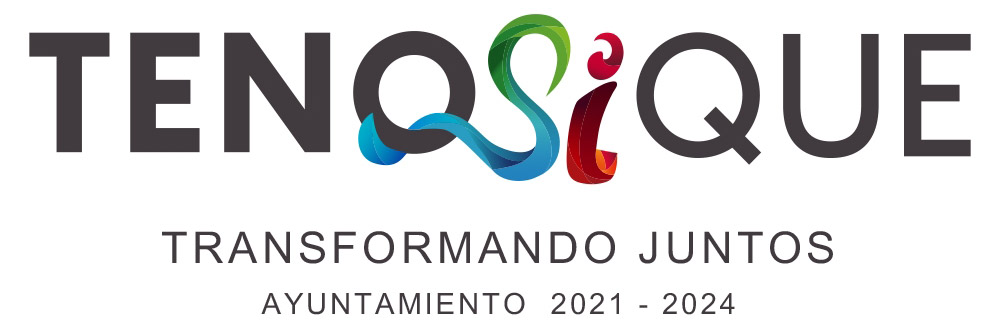 EXPEDIENTE TÉCNICO DE MML-MIR PROGRAMA PRESUPUESTARIO K021.- MEJORAMIENTO DE LA INFRAESTRUCTURA DEPORTIVA Y RECREATIVA DEL MUNICIPIO DE TENOSIQUE, TABASCO. SÍNTESIS DEL DISEÑO DEL MARCO LÓGICO Resumen Ejecutivo El programa de mejoramiento de la infraestructura deportiva es una iniciativa diseñada para promover y fortalecer el desarrollo del deporte en la comunidad tenosiquense. A través de este programa, que tiene sustento en el Plan de Desarrollo Municipal en su objetivo Objetivo 3.6.2.- Promover el desarrollo integral de las personas a través del deporte, la cultura, las artes y la recreación, a través de líneas de acción como la que sigue: 3.6.2.1.2.- Dignificar, rehabilitar, mantener y conservar la infraestructura para el deporte, la recreación, la cultura y las artes. Se pretenden mejorar las instalaciones y espacios destinados al deporte y la recreación para que estas sean accesibles, seguras y de calidad para todas las personas. Mediante el mejoramiento de la infraestructura deportiva se pretende generar un impacto positivo en la comunidad, promoviendo un estilo de vida saludable que coadyuve a la creación de hábitos saludables, el incremento en los índices de salud, la dismimución de las adicciones, se mejore la convivencia social de las familias y personas en las comunidades y se pueda llegar a un estado de bienestar en la sociedad.En Tenosique se cuenta con la experiencia de que las practicas deportivas son también un incentivo para la atracción de visitantes y la generación de ingresos que vienen a fortalecer el comercio local mediante la celebración de torneos y la organización de eventos relacionados al deporte. De ahí la importancia de que con este programa presupuestario se generen las condiciones para la practica del deporte en lo cotidiano. En ese tenor, y considerando que la recreación y el deporte son indispensables para el desarrollo de las personas se busca con este programa presupuestario construir, mejorar, rehabilitar infraestructura para el deporte y la recreación. Justificación Conforme a las disposiciones establecidas en la fracción VII, del artículo 5º. De la Ley de Asentamientos Humanos, Ordenamiento Territorial y Desarrollo Urbano del Estado de Tabasco, la Protección y progresividad del espacio público comprende la obligación del estado, y en este caso de las autoridades municipales para generar las condiciones de uso y disponibilidad de los espacios públicos como elementos fundamentales para el derecho a una vida sana en los que se cuente con las condiciones para el desarrollo de hábitos saludables, se propicie la sana convivencia entre las personas y familias a efectos de establecer lazos de comunidad, fraternidad y colaboración que permitan el desarrollo de actividades culturales, deportivas y recreativas en las localidades y comunidades. Ello con la finalidad de contribuir a la disminución de las adicciones mediante la práctica deportiva, la diminución de los conflictos sociales vecinales a través del establecimiento de relaciones sanas de convivencia armónica entre los vecinos, así como la disminución de enfermedades provocadas por el sedentarismo o la violencia que generan y detona el aislamiento y las conductas anti sociales. En tal virtud es menester que las autoridades municipales destinen recursos económicos para el rescate, la creación y el mantenimiento de los Espacios Públicos que podrán ampliarse, o mejorarse, pero nunca destruirse o verse disminuidos. Y conforme a estas disposiciones el Ayuntamiento de Tenosique, ha dispuesto la ejecución de recursos económicos del ramo general 33, fondo III; para la construcción, mantenimiento y rehabilitación de espacios deportivos  a través del programa presupuestario K021.- Mejoramiento de la Infraestructura Deportiva y Recreativa, ejercicio fiscal 2023.Problema Identificado Los habitantes del municipio carecen de infraestructura deportiva y recreativa en buenas condiciones que disminuyen la práctica de deportes y convivencia social adecuadas.Población Objetivo Habitantes del municipio de Tenosique. Cobertura Geográfica Municipio de Tenosique CUADRO RESUMEN DE COSTOS Formato 1. Matriz de Motricidad y Dependencia para la Identificación del Problema Central.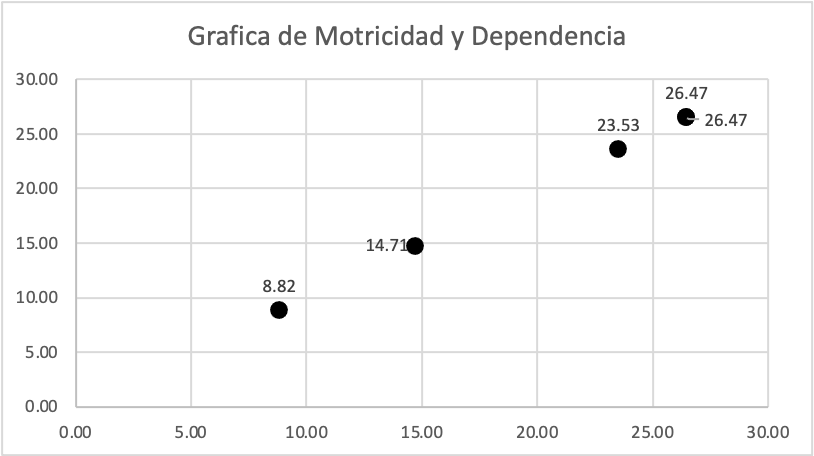 ANTECEDENTES Formato 2. Antecedentes de MML - MIR. ANÁLISIS DEL MARCO JURÍDICO En México, la infraestructura deportiva y recreativa está regulada por diversas leyes y normas que establecen las obligaciones y responsabilidades de las autoridades e instituciones encargadas de su construcción, mantenimiento y operación. Algunas de las leyes y normas más relevantes en este ámbito son:Ley General de Cultura Física y Deporte: Esta ley establece las bases para el fomento y desarrollo de la cultura física y el deporte en México, así como las obligaciones y responsabilidades de las autoridades e instituciones encargadas de su promoción y difusión. Esta ley también establece la obligación de las autoridades de garantizar el acceso a la práctica deportiva y a la infraestructura deportiva y recreativa para toda la población.Ley General del Equilibrio Ecológico y la Protección al Ambiente: Esta ley establece las disposiciones para la protección y conservación del medio ambiente y los recursos naturales en México, incluyendo la regulación de la construcción y mantenimiento de áreas verdes y recreativas.Norma Oficial Mexicana NOM-035-SEDG-2018: Esta norma establece los requisitos mínimos de construcción, equipamiento, mantenimiento y seguridad de las instalaciones deportivas y recreativas en México. Esta norma también establece los lineamientos para la evaluación y certificación de la calidad de las instalaciones deportivas y recreativas.Norma Oficial Mexicana NOM-011-SEDG-2012: Esta norma establece los requisitos mínimos para la construcción de áreas verdes y recreativas en las zonas urbanas y suburbanas de México. Esta norma también establece los lineamientos para la evaluación y certificación de la calidad de las áreas verdes y recreativas.En Tabasco, la infraestructura deportiva y recreativa está regulada por diversas leyes y normas que establecen las obligaciones y responsabilidades de las autoridades e instituciones encargadas de su construcción, mantenimiento y operación. A continuación, se mencionan algunas de las leyes y normas más relevantes en este ámbito:Ley de Cultura Física y Deporte del Estado de Tabasco: Esta ley establece las bases para el fomento y desarrollo de la cultura física y el deporte en Tabasco, así como las obligaciones y responsabilidades de las autoridades e instituciones encargadas de su promoción y difusión. Esta ley también establece la obligación de las autoridades de garantizar el acceso a la práctica deportiva y a la infraestructura deportiva y recreativa para toda la población.La  Ley de Asentamientos Humanos, Ordenamiento Territorial y Desarrollo Urbano del Estado de Tabasco, se prevé la obligatoriedad de proveer que todo asentamiento humano tenga el acceso a zonas recreativas y espacios públicos, y en esta se regula construcción y mantenimiento de áreas verdes y recreativas en espacios públicos y privados.Norma Técnica para el Diseño de Áreas de Actividad Física y Deporte del Estado de Tabasco: Esta norma establece los requisitos técnicos de diseño, construcción, equipamiento, mantenimiento y seguridad de las instalaciones deportivas y recreativas en Tabasco. Esta norma también establece los lineamientos para la evaluación y certificación de la calidad de las instalaciones deportivas y recreativas.A nivel municipal, tenemos que La Ley Orgánica de los Municipios del Estado de Tabasco establece en su Título Octavo, Capítulo IV, Sección Segunda, los siguientes artículos referentes a la recreación y el deporte:- Artículo 91. Los municipios tendrán la facultad y obligación de promover y fomentar el deporte y la recreación entre la población, para lo cual deberán contar con instalaciones deportivas adecuadas y suficientes.- Artículo 92. Los municipios podrán celebrar convenios con el Gobierno del Estado, con el objeto de coordinar esfuerzos y recursos para el fomento del deporte y la recreación.- Artículo 93. Los municipios podrán crear fideicomisos o fondos destinados a la promoción del deporte y la recreación, así como para la construcción y mantenimiento de infraestructura deportiva.- Artículo 94. Los municipios podrán coordinar sus esfuerzos con otras entidades públicas y privadas para el fomento del deporte y la recreación.- Artículo 95. Los municipios podrán establecer programas de incentivos para los deportistas destacados y para los programas deportivos que tengan un impacto positivo en la comunidad.Como es de verse,  la Ley Orgánica de los Municipios del Estado de Tabasco establece la responsabilidad y facultad de los municipios para promover y fomentar el deporte y la recreación entre la población, así como la posibilidad de establecer convenios y fideicomisos para la construcción y mantenimiento de infraestructura deportiva.En resumen, estas leyes y normas establecen las obligaciones y responsabilidades de las autoridades e instituciones encargadas de la construcción, mantenimiento y operación de la infraestructura deportiva y recreativa en México, así como los requisitos mínimos de calidad y seguridad para garantizar el acceso a estas instalaciones para toda la población.ALINEACIÓN CON LA PLANEACIÓN DEL DESARROLLO Formato 3. Alineación con la Planeación del Desarrollo. COHERENCIA CON OTROS PROGRAMAS Formato 4. Coherencia con Otros Programas. DIAGNÓSTICO BASADO EN EL ANÁLISIS El propósito del Programa Presupuestario K021.- Mejoramiento de la Infraestructura Deportiva y Recreativa, así como las acciones previstas a ejecutarse con el mismo, se encuentran previstas en el Plan Municipal de Desarrollo 2021-2024, en el eje 3. Bienestar y Sustentabilidad para el Desarrollo, programa 3.6 Programa de Educación, Cultura y Recreación, Objetivo 3.6.2.- Promover el desarrollo integral de las personas a través del deporte, la cultura, las artes y la recreación, en su estrategia 3.6.2.1.- Crear comunidades saludables mediante el impulso al deporte, la cultura, las artes y la recreación y en la acción 3.6.2.1.2.- Dignificar, rehabilitar, mantener y conservar la infraestructura para el deporte, la recreación, la cultura y las artes. Conforme a esto, tenemos que en el mismo plan se establece como parte del diagnóstico del documento que la infraestructura para la práctica del deporte con la que contaba el municipio al inicio de la administración  se compone de  69 instalaciones deportivas, de las cuales 65 son canchas de usos múltiples, 2 son canchas de futbol rápido, 2 corresponden a canchas de basquetbol, se cuenta con 1 campo de softbol y 1 una alberca. Como es de verse, estos bienes públicos de los que se compone la infraestructura para el deporte en el municipio requieren de atención y mantenimiento a efectos de provisionar a las personas en la municipalidad espacios seguros, adecuados y saludables para la práctica de la disciplina de su preferencia y también para ser utilizadas como espacios de convivencia y recreación de las familias, los niños y los jóvenes.  Por lo que resulta indispensable establecer los criterios y fijar las bases para la ejecución de los recursos dispuestos en el programa presupuestario K021, para que sean utilizados en el mejoramiento de las instalaciones que se mencionan. Por lo que es indispensable atender la infraestructura deportiva y recreativa para que las personas puedan realizar diversas actividades Formato 5. Identificación de Involucrados.OBJETIVO DEL MML-MIR. Formato 6. Estructura Analítica del MML - MIR.IDENTIFICACIÓN Y CUANTIFICACIÓN DE LA POBLACION OBJETIVO Formato 7. Identificación y Cuantificación de la Población Objetivo.IDENTIFICACIÓN Y CUANTIFICACIÓN DEL ÁREA DE ENFOQUE OBJETIVO Formato 8. Identificación y Cuantificación del Área de Enfoque Objetivo.X.- ALCANCE POBLACIONAL DE LA INTERVENCIÓN DEL PROGRAMA PRESUPUESTARIO: Se establece un alcance universal por ser un programa de infraestructura pública cuyos efectos recibe la población en general.Formato 9. Cobertura Geográfica.CRITERIOS DE FOCALIZACIÓN Formato 10. Criterios para la Focalización de la Población Objetivo.DESCRIPCIÓN DEL MML – MIR Formato 11. Características de los Bienes o Servicios del MML - MIR.Formato 12. Coherencia Interinstitucional.MATRIZ DE INDICADORES PARA RESULTADOS Formato 13. Matriz de Indicadores para Resultados.Formato 14. Formato de Documentación de Indicadores de los MML - MIR Propuestos Indicadores para Resultados (MIR). INFORMES DE DESEMPEÑO Formato . Informes de Desempeño.ANEXOS https://tenosique.gob.mx/wp-content/uploads/2022/04/PLAN-DE DESARROLLO-MUNICIPAL-DE-TENOSIQUE-2021-2024.pdfhttps://tenosique.gob.mx/wp-content/uploads/2019/07/PLAN-MUNICIPAL-DE-DESARROLLO-TENOSIQUE-2018-2021.pdfhttps://seed.tabasco.gob.mx/attachments/files/MLMIR2020.pdfhttps://www.coneval.org.mx/sitios/RIEF/Documents/Lineamientos%20para%20la%20evaluaci%C3%B3n%20de%20los%20programas%20presupuestarios%20y%20pol%C3%ADticas%20p%C3%BAblicas%20Edo%20Tabasco%20(pag.%2082%20a%20110).pdfhttps://seed.tabasco.gob.mx/attachments/PAEs/250/PAEM-2022_Tenosique_Enviado.pdfhttps://tabasco.gob.mx/PeriodicoOficialhttp://www.ordenjuridico.gob.mx/Estatal/TABASCO/Municipios/1L.pdfhttps://www.diputados.gob.mx/LeyesBiblio/pdf/LGSNSP.pdfhttps://congresotabasco.gob.mx/wp/wp-content/uploads/2019/01/Constitucion-Politica-del-Estado-de-Tabasco1-1.pdfhttps://www.diputados.gob.mx/LeyesBiblio/pdf/CPEUM.pdfhttps://www.gob.mx/cms/uploads/attachment/file/795521/27017-Tenosique23.pdfhttps://tabasco.gob.mx/sites/default/files/users/planeacion_spf/-https://tabasco.gob.mx/sites/default/files/users/planeacion_spf/4.%20Programa%20Sectorial%20Educaci%C3%B3n%2C%20Ciencia%2C%20Tecnolog%C3%ADa%2C%20Juventud%20y%20Deporte%202019-2024.pdf MEDIOS DE VERIFICACIÓNFormato . Ficha de los Medios de Verificación.“Bajo protesta de decir verdad declaramos que la información contenida en el presente anexo es veraz; siendo responsabilidad del emisor”.PROGRAMAMONTO POR EJERCERK021.- Mejoramiento de la Infraestructura Deportiva y Recreativa$9,461,820.47IDPROBLEMAPROBLEMAPROBLEMAPROBLEMAPROBLEMAPROBLEMAMOTRICIDADPORCENTAJEIDPROBLEMA12345MOTRICIDADPORCENTAJE1Falta de opciones para la actividad física y recreativa 3123926.472Incremento de obesidad y enfermedades por falta de actividad física. 3023823.533Vandalismo de los espacios dedicados para el deporte 100238.824Falta de planeación urbana 2201514.715Insuficiencia de mantenimiento de los espacios públicos. 3321926.47DEPENDENCIADEPENDENCIA9835934PORCENTAJEPORCENTAJE26.4723.538.8214.7126.47COORDENADAS CARTESIANASCOORDENADAS CARTESIANASCOORDENADAS CARTESIANASPROBLEMADEPENDENCIAMOTRICIDAD 126.4726.47223.5323.5338.828.82414.7114.71526.4726.47MML-MIRLugar donde se implementóObjetivodescripción del ML-MIRPoblación objetivo o área de enfoqueIdentificación de bienes y serviciosResultados obtenidos*K038.- Infraestructura Deportiva Tenosique 3.6.2.- Promover el desarrollo integral de las personas a través del deporte, la cultura, las artes y la recreación.Se realizan actividades orientadas a la construcción, rehabilitación y mantenimiento de la infraestructura deportiva del municipio Habitantes del municipio de Tenosique Construcción, rehabilitación y mantenimiento a la infraestructura deportivaEl programa no presenta evaluaciones recientes.Nombre del Instrumento de PlaneaciónObjetivoEstrategias/PolíticasLíneas de AcciónPlan Nacional de Desarrollo (PND)2. Política Social  Garantizar la cultura física y la práctica del deporte como medios para el desarrollo integral de las personas y la integración de las comunidades.2.10.1. Impulsar la construcción y rehabilitación de infraestructura adecuada para la práctica del deporte y la activación física con prioridad en las zonas de alta marginación y con altas tasas de violencia.Plan Estatal de Desarrollo (PLED)2.4.3.3. Coordinar las políticas públicas para el apoyo y desarrollo de las y los jóvenes, así como la cultura física y el deporte, mediante la articulación integral e incluyente con las instituciones públicas y privadas en todo el estado. 2.4.3.3.2. Adecuar la infraestructura deportiva existente y a futuro para el beneficio de la socie-dad, el desarrollo de la cultura física y la práctica deportiva. 2.4.3.3.2.1. Ordenar las estrategias de uso y acceso de la infraestructura deportiva para optimizar su aprovechamiento, con fines deportivos y de recreación. 2.4.3.3.2.2. Rehabilitar las instalaciones deportivas para los deportistas y población en general, con el fin de garantizar la integridad física de los usuarios. 2.4.3.3.2.4. Incrementar la infraestructura deportiva para la población en general, atendiendo la demanda social. Plan Municipal de Desarrollo (PMD)Objetivo 3.6.2.- Promover el desarrollo integral de las personas a través del deporte, la cultura, las artes y la recreación.Estrategia 3.6.2.1.- Crear comunidades saludables mediante el impulso al deporte, la cultura, las artes y la recreación.3.6.2.1.2.- Dignificar, rehabilitar, mantener y conservar la infraestructura para el deporte, la recreación, la cultura y las artes.Programa Sectorial, Especial o Transversal (PROSEC)2.4.8.7. Eficientar las políticas públicas para incrementar la práctica y elevar el nivel competitivo del deporte y de la cultura física en la población tabasqueña, en forma integral e incluyente en todo el estado.2.4.8.7.2. Mantener las instalaciones deportivas más eficientes y seguras para que los usuarios desarrollen sus actividades físicas, deportivas y recreativas.2.4.8.7.2.3. Modernizar el equipamiento y mobiliario deportivo en los espacios deportivos, así como mantener en óptimas condiciones la infraestructura deportiva con la finalidad de ofrecer a la ciudadanía mejores instalaciones.Objetivo de Desarrollo Sostenible (ODS)No aplica No aplicaNo aplicaOtrosNombre del ProgramaTipo deprograma1=Federal.2=Estatal.3= Municipal4= Otro (especifique).ObjetivoPoblación objetivoBienes y servicios que proveeCobertura1=Todos los municipios.2=Regional.3=Zonas prioritarias.4=Municipal.Dependencia o Entidad coordinadoradel programa1=Complementario2=Posible duplicidad3=Otro(especifique)Describa las Interdependencias identificadas entre los programas1.- Programa Sectorial Educación, Ciencia, Tecnología Juventud y Deporte2Eficientar las políticas públicas para incrementar la práctica y elevar el nivel competitivo del deporte y de la cultura física en la población tabasqueña, en forma integral e incluyente en todo el estado.Municipios del estado de Tabascomantener en óptimas condiciones la infraestructura deportiva1Secretaria de Educación1ACTORESDESCRIPCIÓN DEL TIPO DE RELACIÓN CON EL MML – MIR PRESUPUESTARIOPúblicos: Coordinación General de Desarrollo Ramo 33Elabora los proyectos de construcción y presupuestos de los programas de obra pública. Realiza el seguimiento, supervisión y avances físicos y financieros de las obras ejecutadas. Captura en la MIDS, el resultado de la inversión en desarrollo social efectuados con los recursos del programa presupuestario.
Públicos: Dirección de Obras Públicas Ordenamiento Territorial y Servicios Municipales,Elabora los procesos de contratación para la ejecución de las obras de construcción, mantenimiento y adecuación de la infraestructura municipal.Públicos: Dirección de ProgramaciónSupervisar la implementación del programa presupuestario y asegurarse de que se ajuste al presupuesto de egresos. Efectúa la planificación del gasto conforme a las necesidades de atención, asigna y da seguimiento al cumplimiento de las metas asignadas en los proyectos de gasto.  Públicos: ContraloríaSupervisar el adecuado uso del programa presupuestario. El cumplimiento de las reglas de control y fiscalización del programa. Supervisar la calidad, puntualidad y adecuada ejecución de las actividades y obras relacionadas con el programa presupuestario.Públicos: Dirección de FinanzasEjecuta los pagos derivados de los contratos celebrados.Públicos: Dirección de Educación, Cultura y Recreación Encargado de fomentar las actividades deportivas y demás talleres para beneficio de la población. Secretaria de Bienestar, Sustentabilidad y Cambio Climático.Emite el Informe Anual Sobre la Situación de Pobreza y Marginación Social que es la base para la determinación de las Zonas de Atención Prioritaria y determinación de población objetivo. Además de recibir la información de captura en la MIDS, para la determinación de la inversión social efectuada en las localidades del paísPrivados: Ciudadanía, habitantes del municipio, migrantes en tránsito.Son los que de manera directa reciben el beneficio de contar con una adecuada infraestructura públicaPrivados: Contratistas y empresas privadas.Son quienes ejecutan por si o a través de terceros los contratos de ejecución de obra, los proyectos de mantenimiento y servicios relacionados con la infraestructura.ONGNo AplicaOtras categorías de involucradosAsociaciones de deportistas y practicantes del deporte.Problemática(Proviene del Árbol de Problemas)Solución(Proviene del Árbol de Objetivos)Efectos: Falta de opciones para la actividad física y recreativaAislamiento social y falta de integración y convivencia comunitariaIncremento de la obesidad y enfermedades relacionadas con la falta de actividad física – sedentarismo.Pérdida de oportunidades de desarrollo deportivo y talento localincremento de las adicciones por falta de hábitos saludables.Fines: La comunidad tiene acceso a instalaciones deportivas y recreativas de calidad, asequibles a toda persona sin distinción de condición de salud o edad.Problema central: Los habitantes del municipio carecen de infraestructura deportiva y recreativa en buenas condiciones que disminuyen la práctica de deportes y convivencia social adecuadas Población o área de enfoque: Habitantes del Municipio de Tenosique Descripción del problema: La población no cuenta con una infraestructura deportiva adecuada para la recreación. Magnitud (Línea base): 69 instalaciones deportivas con las que cuenta el municipio.Objetivo: Mejorar la calidad de vida de la comunidad mediante de la construcción y mantenimiento de infraestructura deportiva y recreativa que propicien la sana convivencia y el desarrollo de hábitos saludables.Población o área de enfoque: Habitantes del Municipio de TenosiqueDescripción del resultado esperado: La comunidad cuenta con un espacio para la recreación equipado y adecuado a las necesidades de la comunidad. Magnitud (Resultado esperado): Atender la infraestructura deportiva hasta en un 10% respecto del total de la infraestructura existente.Causas: Falta de interés o apoyo de la comunidad, la población daña y mal utiliza los espacios para la recreación y el deporte, problemas de planificación urbana y uso del suelo, falta de recursos o financiamiento para construir y mantener la infraestructura, limitaciones geográficas o de espacio por mala planeaciónMedios: gestión de recursos para creación de espacios para la recreación y el deporte, planeación urbana adecuada y eficiente, adquisición de materiales para mantenimientos. Población de ReferenciaHombresMujeresHablantes de Lengua IndígenaGrupos de EdadOtros Criterios62,310 30,66131,6496,131Todas las edades Migrantes en tránsito 7,153Medio de VerificaciónCenso de Población y Vivienda INEGI 2020Censo de Población y Vivienda INEGI 2020Censo de Población y Vivienda INEGI 2020Censo de Población y Vivienda INEGI 2020Censo de Población y Vivienda INEGI 2020Población Potencial O AfectadaHombresMujeresHablantes de Lengua IndígenaGrupos de EdadOtros Criterios34,94616,99017,9566,131Todas las edadesMigrantes en tránsito 7,153Medio de VerificaciónInforme anual sobre la Situación de Pobreza y Rezago Social 2022, Censo de Población y Vivienda INEGI 2020Informe anual sobre la Situación de Pobreza y Rezago Social 2022, Censo de Población y Vivienda INEGI 2020Informe anual sobre la Situación de Pobreza y Rezago Social 2022, Censo de Población y Vivienda INEGI 2020Informe anual sobre la Situación de Pobreza y Rezago Social 2022, Censo de Población y Vivienda INEGI 2020Informe anual sobre la Situación de Pobreza y Rezago Social 2022, Censo de Población y Vivienda INEGI 2020Población ObjetivoHombresMujeresHablantes de Lengua IndígenaGrupos de EdadOtros Criterios34,94616,99017,9566,131Todas las edadesMigrantes en tránsito 7,153Medio de VerificaciónInforme anual sobre la Situación de Pobreza y Rezago Social 2022, Censo de Población y Vivienda INEGI 2020Informe anual sobre la Situación de Pobreza y Rezago Social 2022, Censo de Población y Vivienda INEGI 2020Informe anual sobre la Situación de Pobreza y Rezago Social 2022, Censo de Población y Vivienda INEGI 2020Informe anual sobre la Situación de Pobreza y Rezago Social 2022, Censo de Población y Vivienda INEGI 2020Informe anual sobre la Situación de Pobreza y Rezago Social 2022, Censo de Población y Vivienda INEGI 2020Población PostergadaHombresMujeresHablantes de Lengua IndígenaGrupos de EdadOtros Criterios27,36413,67113,6936,131Todas las edadesMigrantes en tránsito 7,153Medio de VerificaciónInforme anual sobre la Situación de Pobreza y Rezago Social 2022, Censo de Población y Vivienda INEGI 2020Informe anual sobre la Situación de Pobreza y Rezago Social 2022, Censo de Población y Vivienda INEGI 2020Informe anual sobre la Situación de Pobreza y Rezago Social 2022, Censo de Población y Vivienda INEGI 2020Informe anual sobre la Situación de Pobreza y Rezago Social 2022, Censo de Población y Vivienda INEGI 2020Informe anual sobre la Situación de Pobreza y Rezago Social 2022, Censo de Población y Vivienda INEGI 2020Área de EnfoqueÁrea de EnfoqueÁrea de EnfoqueCaracterísticaPoblación PotencialObjetivoDescripciónConstrucción, ampliación, rehabilitación y mejoramiento de los espacios deportivos y recreativos. Brindar a la población de las diferentes comunidades la infraestructura adecuada y eficiente para la práctica de deportes y actividades recreativas. TipoInfraestructura municipalAtender parques, canchas, campos de juego, en aquellas localidades que carezcan de espacios deportivos o bien, los que estén en mal estado por falta de mantenimiento. Unidad de MedidaEspacios deportivos y recreativos en el municipio.Aumentar el número de espacios deportivos y recreativos para que la población pueda utilizarlos y aumentar la participación en algún deporte. Cuantificación69 espaciosComunidades que no cuentan con infraestructura para el deporte y la recreación para Reducir las enfermedades como la obesidad y diversas enfermedades derivado de la falta de ejercicio. NOMBRE DELMUNICIPIOLOCALIDADPOB. TOTAL% DE POB.URBANA% DE POB.RURALHABITANTES POR TAMAÑO DE LOCALIDADHABITANTES POR TAMAÑO DE LOCALIDADHABITANTES POR TAMAÑO DE LOCALIDADHABITANTES POR TAMAÑO DE LOCALIDADHABITANTES POR TAMAÑO DE LOCALIDADHABITANTES POR TAMAÑO DE LOCALIDADNOMBRE DELMUNICIPIOLOCALIDADPOB. TOTAL% DE POB.URBANA% DE POB.RURAL1 A 500501 A 25002501 A 1000010001 A 1500015001 A 50000MÁS DE 50000Tenosique Tenosique de Pino Suarez32,57955.26%XTenosique Gregorio Méndez 2580.438%XTenosiqueSanto Tomas 2490.422%XTenosique Javier Rojo Gómez 3870.656%XCriterioDescripción del CriterioJustificación de la ElecciónIngresoNo aplicaNo aplicaSexoNo aplicaNo aplicaGrupo etarioNo aplicaNo aplicaCondición de hablante de lengua indígenaNo aplicaNo aplicaUbicación geográficaLocalidades en las que no se cuente con infraestructura deportiva o en la cual no tenga el adecuado mantenimiento.Las personas al no tener la infraestructura adecuada para el deporte o la recreación pueden sufrir de problemas de salud por lo que se debe priorizar aquellas zonas que no cuentan con infraestructura.Especificar otros criterios:Bien o ServicioDescripción del Bien o ServicioCriterios de CalidadCriterios para Determinar la Entrega OportunaRequisitos para Acceder A Los Bienes O ServiciosPor Qué Este Bien O Servicio Es Necesario Para Cumplir El ObjetivoConstrucción y mejoramiento de infraestructura deportiva y recreativa Se busca la construcción y mejoramiento de los diferentes espacios utilizados para deportes o recreación Las especificadas en los contratos de obras Los plazos programados dentro del contrato Ninguno Para que la población pueda realizar actividades de recreación e integración familiar. Rehabilitación y mantenimiento de infraestructura deportiva y recreativa Se busca la Rehabilitación y mantenimiento de los diferentes espacios utilizados para deportes o recreaciónLas especificadas en los contratos de obras Los plazos programados dentro del contrato Ninguno Para que las personas tengan un lugar seguro y adecuado para hacer ejercicio y mejorar su salud. InstituciónÁreaResponsabilidadInteractúa ConMecanismos de CoordinaciónNo aplica Resumen NarrativoIndicadoresMedios de VerificaciónSupuestosFin. - Contribuir a mejorar la calidad de vida de la población mediante de la construcción y mantenimiento de infraestructura deportiva y recreativa. Porcentaje de espacios deportivos públicos atendidos con el programa. Informe mensual de la DOOTSM.El municipio cuenta con espacios deportivos públicos en buenas condiciones para beneficio de la población.Propósito. –  Los espacios deportivos y de esparcimiento con los que cuenta el municipio se mantiene en buen estado, propiciando la convivencia familiar. Porcentaje de población beneficiada con el programa.Informe mensual de la DOOTSM.La población convive en  espacios deportivos y recreativos seguros para todos.Componente 1. Acciones realizadas para el mejoramiento de la infraestructura y espacios deportivos públicos que conforman el municipio.  .Porcentaje de acciones ejecutadas para mejorar la infraestructura deportiva municipal.Informe mensual de la DOOTSM.Se rehabilita y se brinda mantenimiento adecuado a la infraestructura deportiva municipal para la conservación de esta. Actividad 1.- Acciones ejecutadas en localidades atendidas para mantener en buen estado la infraestructura deportiva municipal.Porcentaje de localidades beneficiadas con el programa.Informe mensual de la DOOTSM.El municipio mejora la infraestructura deportiva pública  de sus localidades.Actividad 2.- Asignación de presupuesto para la ejecución del programa Mejoramiento de la Infraestructura Deportiva y Recreativa.Distribución del presupuesto para la ejecución del programa Mejoramiento de la Infraestructura Deportiva y Recreativa.Decreto de presupuesto de egresos inicial 2023 del municipio de Tenosique.Cumplimiento en tiempo y forma de las actividades a realizar durante el año del programa.FORMATO DE DOCUMENTACIÓN DE INDICADORES DE LOS MML-MIRFORMATO DE DOCUMENTACIÓN DE INDICADORES DE LOS MML-MIRFORMATO DE DOCUMENTACIÓN DE INDICADORES DE LOS MML-MIRFORMATO DE DOCUMENTACIÓN DE INDICADORES DE LOS MML-MIRFORMATO DE DOCUMENTACIÓN DE INDICADORES DE LOS MML-MIRFORMATO DE DOCUMENTACIÓN DE INDICADORES DE LOS MML-MIRFORMATO DE DOCUMENTACIÓN DE INDICADORES DE LOS MML-MIRFORMATO DE DOCUMENTACIÓN DE INDICADORES DE LOS MML-MIRFORMATO DE DOCUMENTACIÓN DE INDICADORES DE LOS MML-MIRFORMATO DE DOCUMENTACIÓN DE INDICADORES DE LOS MML-MIRFORMATO DE DOCUMENTACIÓN DE INDICADORES DE LOS MML-MIRFORMATO DE DOCUMENTACIÓN DE INDICADORES DE LOS MML-MIRFORMATO DE DOCUMENTACIÓN DE INDICADORES DE LOS MML-MIRFORMATO DE DOCUMENTACIÓN DE INDICADORES DE LOS MML-MIRFORMATO DE DOCUMENTACIÓN DE INDICADORES DE LOS MML-MIRFORMATO DE DOCUMENTACIÓN DE INDICADORES DE LOS MML-MIRML-MIR: ML-MIR: ML-MIR: ML-MIR: ML-MIR: ML-MIR: ML-MIR: ClaveClaveClaveClaveClaveNombreNombreNombreNombreML-MIR: ML-MIR: ML-MIR: ML-MIR: ML-MIR: ML-MIR: ML-MIR: K021K021K021K021K021Mejoramiento de la infraestructura deportiva y recreativa Mejoramiento de la infraestructura deportiva y recreativa Mejoramiento de la infraestructura deportiva y recreativa Mejoramiento de la infraestructura deportiva y recreativa Datos de identificación del Indicador: FINDatos de identificación del Indicador: FINDatos de identificación del Indicador: FINDatos de identificación del Indicador: FINDatos de identificación del Indicador: FINDatos de identificación del Indicador: FINDatos de identificación del Indicador: FINDatos de identificación del Indicador: FINDatos de identificación del Indicador: FINDatos de identificación del Indicador: FINDatos de identificación del Indicador: FINDatos de identificación del Indicador: FINDatos de identificación del Indicador: FINDatos de identificación del Indicador: FINDatos de identificación del Indicador: FINDatos de identificación del Indicador: FINNombre del indicadorNombre del indicadorNombre del indicadorNombre del indicadorNombre del indicadorNombre del indicadorNombre del indicadorPorcentaje de espacios deportivos públicos atendidos con el programa.Porcentaje de espacios deportivos públicos atendidos con el programa.Porcentaje de espacios deportivos públicos atendidos con el programa.Porcentaje de espacios deportivos públicos atendidos con el programa.Porcentaje de espacios deportivos públicos atendidos con el programa.Porcentaje de espacios deportivos públicos atendidos con el programa.Porcentaje de espacios deportivos públicos atendidos con el programa.Porcentaje de espacios deportivos públicos atendidos con el programa.Porcentaje de espacios deportivos públicos atendidos con el programa.Ámbito de mediciónÁmbito de mediciónÁmbito de mediciónÁmbito de mediciónImpactoImpactoImpactoImpactoImpactoImpactoImpactoDimensión a medirDimensión a medirEficienciaEficienciaEficienciaDefiniciónEste Indicador mide el porcentaje de espacios deportivos públicos atendidos con el programa.Este Indicador mide el porcentaje de espacios deportivos públicos atendidos con el programa.Este Indicador mide el porcentaje de espacios deportivos públicos atendidos con el programa.Este Indicador mide el porcentaje de espacios deportivos públicos atendidos con el programa.Este Indicador mide el porcentaje de espacios deportivos públicos atendidos con el programa.Este Indicador mide el porcentaje de espacios deportivos públicos atendidos con el programa.Este Indicador mide el porcentaje de espacios deportivos públicos atendidos con el programa.Este Indicador mide el porcentaje de espacios deportivos públicos atendidos con el programa.Este Indicador mide el porcentaje de espacios deportivos públicos atendidos con el programa.Este Indicador mide el porcentaje de espacios deportivos públicos atendidos con el programa.Este Indicador mide el porcentaje de espacios deportivos públicos atendidos con el programa.Este Indicador mide el porcentaje de espacios deportivos públicos atendidos con el programa.Este Indicador mide el porcentaje de espacios deportivos públicos atendidos con el programa.Este Indicador mide el porcentaje de espacios deportivos públicos atendidos con el programa.Este Indicador mide el porcentaje de espacios deportivos públicos atendidos con el programa.Método de cálculoMétodo de cálculoMétodo de cálculo(Número de espacios deportivos públicos beneficiadas con el programa en 2023 / Total de espacios deportivos públicos programados en 2023) x 100(Número de espacios deportivos públicos beneficiadas con el programa en 2023 / Total de espacios deportivos públicos programados en 2023) x 100(Número de espacios deportivos públicos beneficiadas con el programa en 2023 / Total de espacios deportivos públicos programados en 2023) x 100(Número de espacios deportivos públicos beneficiadas con el programa en 2023 / Total de espacios deportivos públicos programados en 2023) x 100(Número de espacios deportivos públicos beneficiadas con el programa en 2023 / Total de espacios deportivos públicos programados en 2023) x 100(Número de espacios deportivos públicos beneficiadas con el programa en 2023 / Total de espacios deportivos públicos programados en 2023) x 100(Número de espacios deportivos públicos beneficiadas con el programa en 2023 / Total de espacios deportivos públicos programados en 2023) x 100(Número de espacios deportivos públicos beneficiadas con el programa en 2023 / Total de espacios deportivos públicos programados en 2023) x 100(Número de espacios deportivos públicos beneficiadas con el programa en 2023 / Total de espacios deportivos públicos programados en 2023) x 100(Número de espacios deportivos públicos beneficiadas con el programa en 2023 / Total de espacios deportivos públicos programados en 2023) x 100(Número de espacios deportivos públicos beneficiadas con el programa en 2023 / Total de espacios deportivos públicos programados en 2023) x 100(Número de espacios deportivos públicos beneficiadas con el programa en 2023 / Total de espacios deportivos públicos programados en 2023) x 100(Número de espacios deportivos públicos beneficiadas con el programa en 2023 / Total de espacios deportivos públicos programados en 2023) x 100Unidad de medidaUnidad de medidaUnidad de medidaPorcentajePorcentajePorcentajePorcentajePorcentajePorcentajeFrecuencia de mediciónFrecuencia de mediciónFrecuencia de mediciónFrecuencia de mediciónAnualAnualAnualDesagregación geográficaDesagregación geográficaDesagregación geográficaMunicipalMunicipalMunicipalMunicipalMunicipalMunicipalDesagregación por enfoque transversal (Género, Etnia, Edad)Desagregación por enfoque transversal (Género, Etnia, Edad)Desagregación por enfoque transversal (Género, Etnia, Edad)Desagregación por enfoque transversal (Género, Etnia, Edad)N/AN/AN/ACaracterísticas del IndicadorCaracterísticas del IndicadorCaracterísticas del IndicadorCaracterísticas del IndicadorCaracterísticas del IndicadorCaracterísticas del IndicadorCaracterísticas del IndicadorCaracterísticas del IndicadorCaracterísticas del IndicadorCaracterísticas del IndicadorCaracterísticas del IndicadorCaracterísticas del IndicadorCaracterísticas del IndicadorCaracterísticas del IndicadorCaracterísticas del IndicadorCaracterísticas del IndicadorClaridadClaridadRelevanciaRelevanciaRelevanciaRelevanciaRelevanciaEconomíaEconomíaEconomíaMonitoreableMonitoreableAdecuadoAdecuadoAdecuadoAportación MarginalsisisisisisisisisisisisisisisisiMétodo de cálculo (Algoritmo): PEDPAP = (NEDPBP2023 / TEDPP2023) X 100DONDE:PEDPAP = Porcentaje de espacios deportivos públicos atendidos con el programa.NEDPBP2023 = Número de espacios deportivos públicos beneficiadas con el programa en 2023.TEDPP2023  = Total de espacios deportivos públicos programados en 2023.Método de cálculo (Algoritmo): PEDPAP = (NEDPBP2023 / TEDPP2023) X 100DONDE:PEDPAP = Porcentaje de espacios deportivos públicos atendidos con el programa.NEDPBP2023 = Número de espacios deportivos públicos beneficiadas con el programa en 2023.TEDPP2023  = Total de espacios deportivos públicos programados en 2023.Método de cálculo (Algoritmo): PEDPAP = (NEDPBP2023 / TEDPP2023) X 100DONDE:PEDPAP = Porcentaje de espacios deportivos públicos atendidos con el programa.NEDPBP2023 = Número de espacios deportivos públicos beneficiadas con el programa en 2023.TEDPP2023  = Total de espacios deportivos públicos programados en 2023.Método de cálculo (Algoritmo): PEDPAP = (NEDPBP2023 / TEDPP2023) X 100DONDE:PEDPAP = Porcentaje de espacios deportivos públicos atendidos con el programa.NEDPBP2023 = Número de espacios deportivos públicos beneficiadas con el programa en 2023.TEDPP2023  = Total de espacios deportivos públicos programados en 2023.Método de cálculo (Algoritmo): PEDPAP = (NEDPBP2023 / TEDPP2023) X 100DONDE:PEDPAP = Porcentaje de espacios deportivos públicos atendidos con el programa.NEDPBP2023 = Número de espacios deportivos públicos beneficiadas con el programa en 2023.TEDPP2023  = Total de espacios deportivos públicos programados en 2023.Método de cálculo (Algoritmo): PEDPAP = (NEDPBP2023 / TEDPP2023) X 100DONDE:PEDPAP = Porcentaje de espacios deportivos públicos atendidos con el programa.NEDPBP2023 = Número de espacios deportivos públicos beneficiadas con el programa en 2023.TEDPP2023  = Total de espacios deportivos públicos programados en 2023.Método de cálculo (Algoritmo): PEDPAP = (NEDPBP2023 / TEDPP2023) X 100DONDE:PEDPAP = Porcentaje de espacios deportivos públicos atendidos con el programa.NEDPBP2023 = Número de espacios deportivos públicos beneficiadas con el programa en 2023.TEDPP2023  = Total de espacios deportivos públicos programados en 2023.Método de cálculo (Algoritmo): PEDPAP = (NEDPBP2023 / TEDPP2023) X 100DONDE:PEDPAP = Porcentaje de espacios deportivos públicos atendidos con el programa.NEDPBP2023 = Número de espacios deportivos públicos beneficiadas con el programa en 2023.TEDPP2023  = Total de espacios deportivos públicos programados en 2023.Método de cálculo (Algoritmo): PEDPAP = (NEDPBP2023 / TEDPP2023) X 100DONDE:PEDPAP = Porcentaje de espacios deportivos públicos atendidos con el programa.NEDPBP2023 = Número de espacios deportivos públicos beneficiadas con el programa en 2023.TEDPP2023  = Total de espacios deportivos públicos programados en 2023.Método de cálculo (Algoritmo): PEDPAP = (NEDPBP2023 / TEDPP2023) X 100DONDE:PEDPAP = Porcentaje de espacios deportivos públicos atendidos con el programa.NEDPBP2023 = Número de espacios deportivos públicos beneficiadas con el programa en 2023.TEDPP2023  = Total de espacios deportivos públicos programados en 2023.Método de cálculo (Algoritmo): PEDPAP = (NEDPBP2023 / TEDPP2023) X 100DONDE:PEDPAP = Porcentaje de espacios deportivos públicos atendidos con el programa.NEDPBP2023 = Número de espacios deportivos públicos beneficiadas con el programa en 2023.TEDPP2023  = Total de espacios deportivos públicos programados en 2023.Método de cálculo (Algoritmo): PEDPAP = (NEDPBP2023 / TEDPP2023) X 100DONDE:PEDPAP = Porcentaje de espacios deportivos públicos atendidos con el programa.NEDPBP2023 = Número de espacios deportivos públicos beneficiadas con el programa en 2023.TEDPP2023  = Total de espacios deportivos públicos programados en 2023.Método de cálculo (Algoritmo): PEDPAP = (NEDPBP2023 / TEDPP2023) X 100DONDE:PEDPAP = Porcentaje de espacios deportivos públicos atendidos con el programa.NEDPBP2023 = Número de espacios deportivos públicos beneficiadas con el programa en 2023.TEDPP2023  = Total de espacios deportivos públicos programados en 2023.Método de cálculo (Algoritmo): PEDPAP = (NEDPBP2023 / TEDPP2023) X 100DONDE:PEDPAP = Porcentaje de espacios deportivos públicos atendidos con el programa.NEDPBP2023 = Número de espacios deportivos públicos beneficiadas con el programa en 2023.TEDPP2023  = Total de espacios deportivos públicos programados en 2023.Método de cálculo (Algoritmo): PEDPAP = (NEDPBP2023 / TEDPP2023) X 100DONDE:PEDPAP = Porcentaje de espacios deportivos públicos atendidos con el programa.NEDPBP2023 = Número de espacios deportivos públicos beneficiadas con el programa en 2023.TEDPP2023  = Total de espacios deportivos públicos programados en 2023.Método de cálculo (Algoritmo): PEDPAP = (NEDPBP2023 / TEDPP2023) X 100DONDE:PEDPAP = Porcentaje de espacios deportivos públicos atendidos con el programa.NEDPBP2023 = Número de espacios deportivos públicos beneficiadas con el programa en 2023.TEDPP2023  = Total de espacios deportivos públicos programados en 2023.VariablesVariablesVariablesVariablesVariablesVariablesVariablesVariablesVariablesVariablesVariablesVariablesVariablesVariablesVariablesVariablesVariable AVariable ANombreNombreNombreNombreNombreNombreNúmero de espacios deportivos públicos beneficiadas con el programa en 2023.Número de espacios deportivos públicos beneficiadas con el programa en 2023.Número de espacios deportivos públicos beneficiadas con el programa en 2023.Número de espacios deportivos públicos beneficiadas con el programa en 2023.Número de espacios deportivos públicos beneficiadas con el programa en 2023.Número de espacios deportivos públicos beneficiadas con el programa en 2023.Número de espacios deportivos públicos beneficiadas con el programa en 2023.Número de espacios deportivos públicos beneficiadas con el programa en 2023.Variable AVariable AMedio de verificaciónMedio de verificaciónMedio de verificaciónMedio de verificaciónMedio de verificaciónMedio de verificaciónInforme mensual de la DOOTSMInforme mensual de la DOOTSMInforme mensual de la DOOTSMInforme mensual de la DOOTSMInforme mensual de la DOOTSMInforme mensual de la DOOTSMInforme mensual de la DOOTSMInforme mensual de la DOOTSMVariable BVariable BNombreNombreNombreNombreNombreNombreTotal de espacios deportivos públicos programados en 2023.Total de espacios deportivos públicos programados en 2023.Total de espacios deportivos públicos programados en 2023.Total de espacios deportivos públicos programados en 2023.Total de espacios deportivos públicos programados en 2023.Total de espacios deportivos públicos programados en 2023.Total de espacios deportivos públicos programados en 2023.Total de espacios deportivos públicos programados en 2023.Variable BVariable BMedio de verificaciónMedio de verificaciónMedio de verificaciónMedio de verificaciónMedio de verificaciónMedio de verificaciónInforme mensual de la DOOTSMInforme mensual de la DOOTSMInforme mensual de la DOOTSMInforme mensual de la DOOTSMInforme mensual de la DOOTSMInforme mensual de la DOOTSMInforme mensual de la DOOTSMInforme mensual de la DOOTSMLínea base o valor de referenciaLínea base o valor de referenciaLínea base o valor de referenciaLínea base o valor de referenciaLínea base o valor de referenciaLínea base o valor de referenciaLínea base o valor de referenciaLínea base o valor de referenciaLínea base o valor de referenciaLínea base o valor de referenciaLínea base o valor de referenciaLínea base o valor de referenciaLínea base o valor de referenciaLínea base o valor de referenciaLínea base o valor de referenciaLínea base o valor de referenciaValorValorValorValorValorValorValorAñoAñoAñoAñoAñoPeriodoPeriodoPeriodoPeriodo100%100%100%100%100%100%100%20232023202320232023AnualAnualAnualAnualMetaMetaMetaMetaMetaMetaMetaMetaMetaMetaMetaMetaMetaMetaMetaMetaValorValorValorValorValorValorValorAñoAñoAñoAñoAñoPeriodoPeriodoPeriodoPeriodo10%10%10%10%10%10%10%20232023202320232023AnualAnualAnualAnualSentido del indicadorSentido del indicadorSentido del indicadorSentido del indicadorSentido del indicadorSentido del indicadorAscendenteAscendenteAscendenteAscendenteAscendenteAscendenteAscendenteAscendenteAscendenteAscendenteSemaforizaciónSemaforizaciónSemaforizaciónSemaforizaciónSemaforizaciónSemaforizaciónSemaforizaciónSemaforizaciónSemaforizaciónSemaforizaciónSemaforizaciónSemaforizaciónSemaforizaciónSemaforizaciónSemaforizaciónSemaforizaciónVerdeVerdeVerdeVerdeVerdeAmarilloAmarilloAmarilloAmarilloAmarilloRojo InferiorRojo InferiorRojo InferiorRojo InferiorRojo SuperiorRojo Superior10% - 8%10% - 8%10% - 8%10% - 8%10% - 8%7% - 5%7% - 5%7% - 5%7% - 5%7% - 5%4% – 2%4% – 2%4% – 2%4% – 2%1% - 0%1% - 0%FORMATO DE DOCUMENTACIÓN DE INDICADORES DE LOS MML-MIRFORMATO DE DOCUMENTACIÓN DE INDICADORES DE LOS MML-MIRFORMATO DE DOCUMENTACIÓN DE INDICADORES DE LOS MML-MIRFORMATO DE DOCUMENTACIÓN DE INDICADORES DE LOS MML-MIRFORMATO DE DOCUMENTACIÓN DE INDICADORES DE LOS MML-MIRFORMATO DE DOCUMENTACIÓN DE INDICADORES DE LOS MML-MIRFORMATO DE DOCUMENTACIÓN DE INDICADORES DE LOS MML-MIRFORMATO DE DOCUMENTACIÓN DE INDICADORES DE LOS MML-MIRFORMATO DE DOCUMENTACIÓN DE INDICADORES DE LOS MML-MIRFORMATO DE DOCUMENTACIÓN DE INDICADORES DE LOS MML-MIRFORMATO DE DOCUMENTACIÓN DE INDICADORES DE LOS MML-MIRFORMATO DE DOCUMENTACIÓN DE INDICADORES DE LOS MML-MIRML-MIR: ML-MIR: ML-MIR: ML-MIR: ML-MIR: ClaveClaveClaveClaveNombreNombreNombreML-MIR: ML-MIR: ML-MIR: ML-MIR: ML-MIR: k021k021k021k021Mejoramiento de la infraestructura deportiva y recreativa Mejoramiento de la infraestructura deportiva y recreativa Mejoramiento de la infraestructura deportiva y recreativa Datos de identificación del Indicador: PROPOSITODatos de identificación del Indicador: PROPOSITODatos de identificación del Indicador: PROPOSITODatos de identificación del Indicador: PROPOSITODatos de identificación del Indicador: PROPOSITODatos de identificación del Indicador: PROPOSITODatos de identificación del Indicador: PROPOSITODatos de identificación del Indicador: PROPOSITODatos de identificación del Indicador: PROPOSITODatos de identificación del Indicador: PROPOSITODatos de identificación del Indicador: PROPOSITODatos de identificación del Indicador: PROPOSITONombre del indicadorNombre del indicadorNombre del indicadorNombre del indicadorNombre del indicadorPorcentaje de población beneficiada con el programa.Porcentaje de población beneficiada con el programa.Porcentaje de población beneficiada con el programa.Porcentaje de población beneficiada con el programa.Porcentaje de población beneficiada con el programa.Porcentaje de población beneficiada con el programa.Porcentaje de población beneficiada con el programa.Ámbito de mediciónÁmbito de mediciónÁmbito de mediciónÁmbito de mediciónImpactoImpactoImpactoImpactoDimensión a medirDimensión a medirEficienciaEficienciaDefiniciónEste Indicador mide el porcentaje de población beneficiada con el programa.Este Indicador mide el porcentaje de población beneficiada con el programa.Este Indicador mide el porcentaje de población beneficiada con el programa.Este Indicador mide el porcentaje de población beneficiada con el programa.Este Indicador mide el porcentaje de población beneficiada con el programa.Este Indicador mide el porcentaje de población beneficiada con el programa.Este Indicador mide el porcentaje de población beneficiada con el programa.Este Indicador mide el porcentaje de población beneficiada con el programa.Este Indicador mide el porcentaje de población beneficiada con el programa.Este Indicador mide el porcentaje de población beneficiada con el programa.Este Indicador mide el porcentaje de población beneficiada con el programa.Método de cálculoMétodo de cálculoMétodo de cálculo(Número de población beneficiada con el programa en 2023 / Total de población en el municipio) x 100(Número de población beneficiada con el programa en 2023 / Total de población en el municipio) x 100(Número de población beneficiada con el programa en 2023 / Total de población en el municipio) x 100(Número de población beneficiada con el programa en 2023 / Total de población en el municipio) x 100(Número de población beneficiada con el programa en 2023 / Total de población en el municipio) x 100(Número de población beneficiada con el programa en 2023 / Total de población en el municipio) x 100(Número de población beneficiada con el programa en 2023 / Total de población en el municipio) x 100(Número de población beneficiada con el programa en 2023 / Total de población en el municipio) x 100(Número de población beneficiada con el programa en 2023 / Total de población en el municipio) x 100Unidad de medidaUnidad de medidaUnidad de medidaPorcentajePorcentajePorcentajeFrecuencia de mediciónFrecuencia de mediciónFrecuencia de mediciónFrecuencia de mediciónAnualAnualDesagregación geográficaDesagregación geográficaDesagregación geográficaMunicipalMunicipalMunicipalDesagregación por enfoque transversal (Género, Etnia, Edad)Desagregación por enfoque transversal (Género, Etnia, Edad)Desagregación por enfoque transversal (Género, Etnia, Edad)Desagregación por enfoque transversal (Género, Etnia, Edad)N/AN/ACaracterísticas del IndicadorCaracterísticas del IndicadorCaracterísticas del IndicadorCaracterísticas del IndicadorCaracterísticas del IndicadorCaracterísticas del IndicadorCaracterísticas del IndicadorCaracterísticas del IndicadorCaracterísticas del IndicadorCaracterísticas del IndicadorCaracterísticas del IndicadorCaracterísticas del IndicadorClaridadClaridadRelevanciaRelevanciaRelevanciaEconomíaEconomíaMonitoreableMonitoreableAdecuadoAdecuadoAportación MarginalsisisisisisisisisisisisiMétodo de cálculo (Algoritmo): PPBP = (NPBP2023 / TPM) X 100DONDE:PPBP = Porcentaje de población beneficiados con el programaNPBP2023 = Número de población beneficiada con el programa en 2023.TPM = Total de población en el municipio.Método de cálculo (Algoritmo): PPBP = (NPBP2023 / TPM) X 100DONDE:PPBP = Porcentaje de población beneficiados con el programaNPBP2023 = Número de población beneficiada con el programa en 2023.TPM = Total de población en el municipio.Método de cálculo (Algoritmo): PPBP = (NPBP2023 / TPM) X 100DONDE:PPBP = Porcentaje de población beneficiados con el programaNPBP2023 = Número de población beneficiada con el programa en 2023.TPM = Total de población en el municipio.Método de cálculo (Algoritmo): PPBP = (NPBP2023 / TPM) X 100DONDE:PPBP = Porcentaje de población beneficiados con el programaNPBP2023 = Número de población beneficiada con el programa en 2023.TPM = Total de población en el municipio.Método de cálculo (Algoritmo): PPBP = (NPBP2023 / TPM) X 100DONDE:PPBP = Porcentaje de población beneficiados con el programaNPBP2023 = Número de población beneficiada con el programa en 2023.TPM = Total de población en el municipio.Método de cálculo (Algoritmo): PPBP = (NPBP2023 / TPM) X 100DONDE:PPBP = Porcentaje de población beneficiados con el programaNPBP2023 = Número de población beneficiada con el programa en 2023.TPM = Total de población en el municipio.Método de cálculo (Algoritmo): PPBP = (NPBP2023 / TPM) X 100DONDE:PPBP = Porcentaje de población beneficiados con el programaNPBP2023 = Número de población beneficiada con el programa en 2023.TPM = Total de población en el municipio.Método de cálculo (Algoritmo): PPBP = (NPBP2023 / TPM) X 100DONDE:PPBP = Porcentaje de población beneficiados con el programaNPBP2023 = Número de población beneficiada con el programa en 2023.TPM = Total de población en el municipio.Método de cálculo (Algoritmo): PPBP = (NPBP2023 / TPM) X 100DONDE:PPBP = Porcentaje de población beneficiados con el programaNPBP2023 = Número de población beneficiada con el programa en 2023.TPM = Total de población en el municipio.Método de cálculo (Algoritmo): PPBP = (NPBP2023 / TPM) X 100DONDE:PPBP = Porcentaje de población beneficiados con el programaNPBP2023 = Número de población beneficiada con el programa en 2023.TPM = Total de población en el municipio.Método de cálculo (Algoritmo): PPBP = (NPBP2023 / TPM) X 100DONDE:PPBP = Porcentaje de población beneficiados con el programaNPBP2023 = Número de población beneficiada con el programa en 2023.TPM = Total de población en el municipio.Método de cálculo (Algoritmo): PPBP = (NPBP2023 / TPM) X 100DONDE:PPBP = Porcentaje de población beneficiados con el programaNPBP2023 = Número de población beneficiada con el programa en 2023.TPM = Total de población en el municipio.VariablesVariablesVariablesVariablesVariablesVariablesVariablesVariablesVariablesVariable ANombreNombreNombreNombreNúmero de población beneficiada con el programa en 2023.Número de población beneficiada con el programa en 2023.Número de población beneficiada con el programa en 2023.Número de población beneficiada con el programa en 2023.Variable AMedio de verificaciónMedio de verificaciónMedio de verificaciónMedio de verificaciónInforme mensual de la DOOTSMInforme mensual de la DOOTSMInforme mensual de la DOOTSMInforme mensual de la DOOTSMVariable BNombreNombreNombreNombreTotal de población en el municipio.Total de población en el municipio.Total de población en el municipio.Total de población en el municipio.Variable BMedio de verificaciónMedio de verificaciónMedio de verificaciónMedio de verificaciónInforme mensual de la DOOTSMInforme mensual de la DOOTSMInforme mensual de la DOOTSMInforme mensual de la DOOTSMLínea base o valor de referenciaLínea base o valor de referenciaLínea base o valor de referenciaLínea base o valor de referenciaLínea base o valor de referenciaLínea base o valor de referenciaLínea base o valor de referenciaLínea base o valor de referenciaLínea base o valor de referenciaValorValorValorValorAñoAñoAñoPeriodoPeriodo0%0%0%0%202320232023AnualAnualMetaMetaMetaMetaMetaMetaMetaMetaMetaValorValorValorValorAñoAñoAñoPeriodoPeriodo50%50%50%50%202320232023AnualAnualSentido del indicadorSentido del indicadorSentido del indicadorAscendente Ascendente Ascendente Ascendente Ascendente Ascendente SemaforizaciónSemaforizaciónSemaforizaciónSemaforizaciónSemaforizaciónSemaforizaciónSemaforizaciónSemaforizaciónSemaforizaciónVerdeVerdeAmarilloAmarilloAmarilloAmarilloRojo InferiorRojo InferiorRojo Superior50% - 37.6%50% - 37.6%37.5% - 25.6%37.5% - 25.6%37.5% - 25.6%37.5% - 25.6%25% – 12.6%25% – 12.6%12.5% - 0%FORMATO DE DOCUMENTACIÓN DE INDICADORES DE LOS MML-MIRFORMATO DE DOCUMENTACIÓN DE INDICADORES DE LOS MML-MIRFORMATO DE DOCUMENTACIÓN DE INDICADORES DE LOS MML-MIRFORMATO DE DOCUMENTACIÓN DE INDICADORES DE LOS MML-MIRFORMATO DE DOCUMENTACIÓN DE INDICADORES DE LOS MML-MIRFORMATO DE DOCUMENTACIÓN DE INDICADORES DE LOS MML-MIRFORMATO DE DOCUMENTACIÓN DE INDICADORES DE LOS MML-MIRFORMATO DE DOCUMENTACIÓN DE INDICADORES DE LOS MML-MIRFORMATO DE DOCUMENTACIÓN DE INDICADORES DE LOS MML-MIRFORMATO DE DOCUMENTACIÓN DE INDICADORES DE LOS MML-MIRFORMATO DE DOCUMENTACIÓN DE INDICADORES DE LOS MML-MIRFORMATO DE DOCUMENTACIÓN DE INDICADORES DE LOS MML-MIRML-MIR: ML-MIR: ML-MIR: ML-MIR: ML-MIR: ClaveClaveClaveClaveNombreNombreNombreML-MIR: ML-MIR: ML-MIR: ML-MIR: ML-MIR: K021K021K021K021Mejoramiento de la infraestructura deportiva y recreativa Mejoramiento de la infraestructura deportiva y recreativa Mejoramiento de la infraestructura deportiva y recreativa Datos de identificación del Indicador: COMPONENTEDatos de identificación del Indicador: COMPONENTEDatos de identificación del Indicador: COMPONENTEDatos de identificación del Indicador: COMPONENTEDatos de identificación del Indicador: COMPONENTEDatos de identificación del Indicador: COMPONENTEDatos de identificación del Indicador: COMPONENTEDatos de identificación del Indicador: COMPONENTEDatos de identificación del Indicador: COMPONENTEDatos de identificación del Indicador: COMPONENTEDatos de identificación del Indicador: COMPONENTEDatos de identificación del Indicador: COMPONENTENombre del indicadorNombre del indicadorNombre del indicadorNombre del indicadorNombre del indicadorPorcentaje de acciones ejecutadas para mejorar la infraestructura deportiva municipal.Porcentaje de acciones ejecutadas para mejorar la infraestructura deportiva municipal.Porcentaje de acciones ejecutadas para mejorar la infraestructura deportiva municipal.Porcentaje de acciones ejecutadas para mejorar la infraestructura deportiva municipal.Porcentaje de acciones ejecutadas para mejorar la infraestructura deportiva municipal.Porcentaje de acciones ejecutadas para mejorar la infraestructura deportiva municipal.Porcentaje de acciones ejecutadas para mejorar la infraestructura deportiva municipal.Ámbito de mediciónÁmbito de mediciónÁmbito de mediciónÁmbito de mediciónImpactoImpactoImpactoImpactoDimensión a medirDimensión a medirEficienciaEficienciaDefiniciónEste Indicador mide el porcentaje de acciones ejecutadas para mejorar la infraestructura deportiva municipalEste Indicador mide el porcentaje de acciones ejecutadas para mejorar la infraestructura deportiva municipalEste Indicador mide el porcentaje de acciones ejecutadas para mejorar la infraestructura deportiva municipalEste Indicador mide el porcentaje de acciones ejecutadas para mejorar la infraestructura deportiva municipalEste Indicador mide el porcentaje de acciones ejecutadas para mejorar la infraestructura deportiva municipalEste Indicador mide el porcentaje de acciones ejecutadas para mejorar la infraestructura deportiva municipalEste Indicador mide el porcentaje de acciones ejecutadas para mejorar la infraestructura deportiva municipalEste Indicador mide el porcentaje de acciones ejecutadas para mejorar la infraestructura deportiva municipalEste Indicador mide el porcentaje de acciones ejecutadas para mejorar la infraestructura deportiva municipalEste Indicador mide el porcentaje de acciones ejecutadas para mejorar la infraestructura deportiva municipalEste Indicador mide el porcentaje de acciones ejecutadas para mejorar la infraestructura deportiva municipalMétodo de cálculoMétodo de cálculoMétodo de cálculo(Número de acciones de mejora ejecutadas en 2023 / Total de acciones de mejora programadas en 2023) x100(Número de acciones de mejora ejecutadas en 2023 / Total de acciones de mejora programadas en 2023) x100(Número de acciones de mejora ejecutadas en 2023 / Total de acciones de mejora programadas en 2023) x100(Número de acciones de mejora ejecutadas en 2023 / Total de acciones de mejora programadas en 2023) x100(Número de acciones de mejora ejecutadas en 2023 / Total de acciones de mejora programadas en 2023) x100(Número de acciones de mejora ejecutadas en 2023 / Total de acciones de mejora programadas en 2023) x100(Número de acciones de mejora ejecutadas en 2023 / Total de acciones de mejora programadas en 2023) x100(Número de acciones de mejora ejecutadas en 2023 / Total de acciones de mejora programadas en 2023) x100(Número de acciones de mejora ejecutadas en 2023 / Total de acciones de mejora programadas en 2023) x100Unidad de medidaUnidad de medidaUnidad de medidaPorcentajePorcentajePorcentajeFrecuencia de mediciónFrecuencia de mediciónFrecuencia de mediciónFrecuencia de mediciónSemestralSemestralDesagregación geográficaDesagregación geográficaDesagregación geográficaMunicipalMunicipalMunicipalDesagregación por enfoque transversal (Género, Etnia, Edad)Desagregación por enfoque transversal (Género, Etnia, Edad)Desagregación por enfoque transversal (Género, Etnia, Edad)Desagregación por enfoque transversal (Género, Etnia, Edad)N/AN/ACaracterísticas del IndicadorCaracterísticas del IndicadorCaracterísticas del IndicadorCaracterísticas del IndicadorCaracterísticas del IndicadorCaracterísticas del IndicadorCaracterísticas del IndicadorCaracterísticas del IndicadorCaracterísticas del IndicadorCaracterísticas del IndicadorCaracterísticas del IndicadorCaracterísticas del IndicadorClaridadClaridadRelevanciaRelevanciaRelevanciaEconomíaEconomíaMonitoreableMonitoreableAdecuadoAdecuadoAportación MarginalsisisisisisisisisisisisiMétodo de cálculo (Algoritmo): PAEMIDM = (NAME2024/ TAMP2024] X 100DONDE:PAEMIDM  = Porcentaje de acciones ejecutadas para mejorar infraestructura deportiva municipal.NAE2023 = Número de acciones de mejora ejecutadas en 2023.AMP2023 = Total de acciones de mejora programadas en 2023Método de cálculo (Algoritmo): PAEMIDM = (NAME2024/ TAMP2024] X 100DONDE:PAEMIDM  = Porcentaje de acciones ejecutadas para mejorar infraestructura deportiva municipal.NAE2023 = Número de acciones de mejora ejecutadas en 2023.AMP2023 = Total de acciones de mejora programadas en 2023Método de cálculo (Algoritmo): PAEMIDM = (NAME2024/ TAMP2024] X 100DONDE:PAEMIDM  = Porcentaje de acciones ejecutadas para mejorar infraestructura deportiva municipal.NAE2023 = Número de acciones de mejora ejecutadas en 2023.AMP2023 = Total de acciones de mejora programadas en 2023Método de cálculo (Algoritmo): PAEMIDM = (NAME2024/ TAMP2024] X 100DONDE:PAEMIDM  = Porcentaje de acciones ejecutadas para mejorar infraestructura deportiva municipal.NAE2023 = Número de acciones de mejora ejecutadas en 2023.AMP2023 = Total de acciones de mejora programadas en 2023Método de cálculo (Algoritmo): PAEMIDM = (NAME2024/ TAMP2024] X 100DONDE:PAEMIDM  = Porcentaje de acciones ejecutadas para mejorar infraestructura deportiva municipal.NAE2023 = Número de acciones de mejora ejecutadas en 2023.AMP2023 = Total de acciones de mejora programadas en 2023Método de cálculo (Algoritmo): PAEMIDM = (NAME2024/ TAMP2024] X 100DONDE:PAEMIDM  = Porcentaje de acciones ejecutadas para mejorar infraestructura deportiva municipal.NAE2023 = Número de acciones de mejora ejecutadas en 2023.AMP2023 = Total de acciones de mejora programadas en 2023Método de cálculo (Algoritmo): PAEMIDM = (NAME2024/ TAMP2024] X 100DONDE:PAEMIDM  = Porcentaje de acciones ejecutadas para mejorar infraestructura deportiva municipal.NAE2023 = Número de acciones de mejora ejecutadas en 2023.AMP2023 = Total de acciones de mejora programadas en 2023Método de cálculo (Algoritmo): PAEMIDM = (NAME2024/ TAMP2024] X 100DONDE:PAEMIDM  = Porcentaje de acciones ejecutadas para mejorar infraestructura deportiva municipal.NAE2023 = Número de acciones de mejora ejecutadas en 2023.AMP2023 = Total de acciones de mejora programadas en 2023Método de cálculo (Algoritmo): PAEMIDM = (NAME2024/ TAMP2024] X 100DONDE:PAEMIDM  = Porcentaje de acciones ejecutadas para mejorar infraestructura deportiva municipal.NAE2023 = Número de acciones de mejora ejecutadas en 2023.AMP2023 = Total de acciones de mejora programadas en 2023Método de cálculo (Algoritmo): PAEMIDM = (NAME2024/ TAMP2024] X 100DONDE:PAEMIDM  = Porcentaje de acciones ejecutadas para mejorar infraestructura deportiva municipal.NAE2023 = Número de acciones de mejora ejecutadas en 2023.AMP2023 = Total de acciones de mejora programadas en 2023Método de cálculo (Algoritmo): PAEMIDM = (NAME2024/ TAMP2024] X 100DONDE:PAEMIDM  = Porcentaje de acciones ejecutadas para mejorar infraestructura deportiva municipal.NAE2023 = Número de acciones de mejora ejecutadas en 2023.AMP2023 = Total de acciones de mejora programadas en 2023Método de cálculo (Algoritmo): PAEMIDM = (NAME2024/ TAMP2024] X 100DONDE:PAEMIDM  = Porcentaje de acciones ejecutadas para mejorar infraestructura deportiva municipal.NAE2023 = Número de acciones de mejora ejecutadas en 2023.AMP2023 = Total de acciones de mejora programadas en 2023VariablesVariablesVariablesVariablesVariablesVariablesVariablesVariablesVariablesVariable ANombreNombreNombreNombreNúmero de acciones de mejora ejecutadas en 2023.Número de acciones de mejora ejecutadas en 2023.Número de acciones de mejora ejecutadas en 2023.Número de acciones de mejora ejecutadas en 2023.Variable AMedio de verificaciónMedio de verificaciónMedio de verificaciónMedio de verificaciónInforme mensual de la DOOTSMInforme mensual de la DOOTSMInforme mensual de la DOOTSMInforme mensual de la DOOTSMVariable BNombreNombreNombreNombreTotal de acciones de mejora programadas en 2023Total de acciones de mejora programadas en 2023Total de acciones de mejora programadas en 2023Total de acciones de mejora programadas en 2023Variable BMedio de verificaciónMedio de verificaciónMedio de verificaciónMedio de verificaciónInforme mensual de la DOOTSMInforme mensual de la DOOTSMInforme mensual de la DOOTSMInforme mensual de la DOOTSMLínea base o valor de referenciaLínea base o valor de referenciaLínea base o valor de referenciaLínea base o valor de referenciaLínea base o valor de referenciaLínea base o valor de referenciaLínea base o valor de referenciaLínea base o valor de referenciaLínea base o valor de referenciaValorValorValorValorAñoAñoAñoPeriodoPeriodo100%100%100%100%202320232023Semestral Semestral MetaMetaMetaMetaMetaMetaMetaMetaMetaValorValorValorValorAñoAñoAñoPeriodoPeriodo100%100%100%100%202320232023SemestralSemestralSentido del indicadorSentido del indicadorSentido del indicadorAscendente Ascendente Ascendente Ascendente Ascendente Ascendente SemaforizaciónSemaforizaciónSemaforizaciónSemaforizaciónSemaforizaciónSemaforizaciónSemaforizaciónSemaforizaciónSemaforizaciónVerdeVerdeAmarilloAmarilloAmarilloAmarilloRojo InferiorRojo InferiorRojo Superior100% - 81%100% - 81%80% - 51%80% - 51%80% - 51%80% - 51%50% – 21%50% – 21%20% - 0%FORMATO DE DOCUMENTACIÓN DE INDICADORES DE LOS MML-MIRFORMATO DE DOCUMENTACIÓN DE INDICADORES DE LOS MML-MIRFORMATO DE DOCUMENTACIÓN DE INDICADORES DE LOS MML-MIRFORMATO DE DOCUMENTACIÓN DE INDICADORES DE LOS MML-MIRFORMATO DE DOCUMENTACIÓN DE INDICADORES DE LOS MML-MIRFORMATO DE DOCUMENTACIÓN DE INDICADORES DE LOS MML-MIRFORMATO DE DOCUMENTACIÓN DE INDICADORES DE LOS MML-MIRFORMATO DE DOCUMENTACIÓN DE INDICADORES DE LOS MML-MIRFORMATO DE DOCUMENTACIÓN DE INDICADORES DE LOS MML-MIRFORMATO DE DOCUMENTACIÓN DE INDICADORES DE LOS MML-MIRFORMATO DE DOCUMENTACIÓN DE INDICADORES DE LOS MML-MIRFORMATO DE DOCUMENTACIÓN DE INDICADORES DE LOS MML-MIRML-MIR: ML-MIR: ML-MIR: ML-MIR: ML-MIR: ClaveClaveClaveClaveNombreNombreNombreML-MIR: ML-MIR: ML-MIR: ML-MIR: ML-MIR: K021K021K021K021Mejoramiento de la infraestructura deportiva y recreativa Mejoramiento de la infraestructura deportiva y recreativa Mejoramiento de la infraestructura deportiva y recreativa Datos de identificación del Indicador: ACTIVIDAD1 C1Datos de identificación del Indicador: ACTIVIDAD1 C1Datos de identificación del Indicador: ACTIVIDAD1 C1Datos de identificación del Indicador: ACTIVIDAD1 C1Datos de identificación del Indicador: ACTIVIDAD1 C1Datos de identificación del Indicador: ACTIVIDAD1 C1Datos de identificación del Indicador: ACTIVIDAD1 C1Datos de identificación del Indicador: ACTIVIDAD1 C1Datos de identificación del Indicador: ACTIVIDAD1 C1Datos de identificación del Indicador: ACTIVIDAD1 C1Datos de identificación del Indicador: ACTIVIDAD1 C1Datos de identificación del Indicador: ACTIVIDAD1 C1Nombre del indicadorNombre del indicadorNombre del indicadorNombre del indicadorNombre del indicadorPorcentaje de localidades beneficiadas con el programa.Porcentaje de localidades beneficiadas con el programa.Porcentaje de localidades beneficiadas con el programa.Porcentaje de localidades beneficiadas con el programa.Porcentaje de localidades beneficiadas con el programa.Porcentaje de localidades beneficiadas con el programa.Porcentaje de localidades beneficiadas con el programa.Ámbito de mediciónÁmbito de mediciónÁmbito de mediciónÁmbito de mediciónImpactoImpactoImpactoImpactoDimensión a medirDimensión a medirEficienciaEficienciaDefiniciónEste Indicador mide el porcentaje de localidades beneficiadas con el programa.Este Indicador mide el porcentaje de localidades beneficiadas con el programa.Este Indicador mide el porcentaje de localidades beneficiadas con el programa.Este Indicador mide el porcentaje de localidades beneficiadas con el programa.Este Indicador mide el porcentaje de localidades beneficiadas con el programa.Este Indicador mide el porcentaje de localidades beneficiadas con el programa.Este Indicador mide el porcentaje de localidades beneficiadas con el programa.Este Indicador mide el porcentaje de localidades beneficiadas con el programa.Este Indicador mide el porcentaje de localidades beneficiadas con el programa.Este Indicador mide el porcentaje de localidades beneficiadas con el programa.Este Indicador mide el porcentaje de localidades beneficiadas con el programa.Método de cálculoMétodo de cálculoMétodo de cálculo(Número de localidades beneficiadas con el programa en 2023 / Total de localidades programadas en 2023) x100(Número de localidades beneficiadas con el programa en 2023 / Total de localidades programadas en 2023) x100(Número de localidades beneficiadas con el programa en 2023 / Total de localidades programadas en 2023) x100(Número de localidades beneficiadas con el programa en 2023 / Total de localidades programadas en 2023) x100(Número de localidades beneficiadas con el programa en 2023 / Total de localidades programadas en 2023) x100(Número de localidades beneficiadas con el programa en 2023 / Total de localidades programadas en 2023) x100(Número de localidades beneficiadas con el programa en 2023 / Total de localidades programadas en 2023) x100(Número de localidades beneficiadas con el programa en 2023 / Total de localidades programadas en 2023) x100(Número de localidades beneficiadas con el programa en 2023 / Total de localidades programadas en 2023) x100Unidad de medidaUnidad de medidaUnidad de medidaPorcentajePorcentajePorcentajeFrecuencia de mediciónFrecuencia de mediciónFrecuencia de mediciónFrecuencia de mediciónTrimestralTrimestralDesagregación geográficaDesagregación geográficaDesagregación geográficaMunicipalMunicipalMunicipalDesagregación por enfoque transversal (Género, Etnia, Edad)Desagregación por enfoque transversal (Género, Etnia, Edad)Desagregación por enfoque transversal (Género, Etnia, Edad)Desagregación por enfoque transversal (Género, Etnia, Edad)N/AN/ACaracterísticas del IndicadorCaracterísticas del IndicadorCaracterísticas del IndicadorCaracterísticas del IndicadorCaracterísticas del IndicadorCaracterísticas del IndicadorCaracterísticas del IndicadorCaracterísticas del IndicadorCaracterísticas del IndicadorCaracterísticas del IndicadorCaracterísticas del IndicadorCaracterísticas del IndicadorClaridadClaridadRelevanciaRelevanciaRelevanciaEconomíaEconomíaMonitoreableMonitoreableAdecuadoAdecuadoAportación MarginalsisisisisisisisisisisisiMétodo de cálculo (Algoritmo): PLBP = (NLBP2023 / TLP2023) X 100DONDE:PLBP = Porcentaje de localidades beneficiadas con el programa.NLBP2023 = Número de localidades beneficiadas con el programa en 2023. TLP2023 = Total de localidades programadas en 2023.Método de cálculo (Algoritmo): PLBP = (NLBP2023 / TLP2023) X 100DONDE:PLBP = Porcentaje de localidades beneficiadas con el programa.NLBP2023 = Número de localidades beneficiadas con el programa en 2023. TLP2023 = Total de localidades programadas en 2023.Método de cálculo (Algoritmo): PLBP = (NLBP2023 / TLP2023) X 100DONDE:PLBP = Porcentaje de localidades beneficiadas con el programa.NLBP2023 = Número de localidades beneficiadas con el programa en 2023. TLP2023 = Total de localidades programadas en 2023.Método de cálculo (Algoritmo): PLBP = (NLBP2023 / TLP2023) X 100DONDE:PLBP = Porcentaje de localidades beneficiadas con el programa.NLBP2023 = Número de localidades beneficiadas con el programa en 2023. TLP2023 = Total de localidades programadas en 2023.Método de cálculo (Algoritmo): PLBP = (NLBP2023 / TLP2023) X 100DONDE:PLBP = Porcentaje de localidades beneficiadas con el programa.NLBP2023 = Número de localidades beneficiadas con el programa en 2023. TLP2023 = Total de localidades programadas en 2023.Método de cálculo (Algoritmo): PLBP = (NLBP2023 / TLP2023) X 100DONDE:PLBP = Porcentaje de localidades beneficiadas con el programa.NLBP2023 = Número de localidades beneficiadas con el programa en 2023. TLP2023 = Total de localidades programadas en 2023.Método de cálculo (Algoritmo): PLBP = (NLBP2023 / TLP2023) X 100DONDE:PLBP = Porcentaje de localidades beneficiadas con el programa.NLBP2023 = Número de localidades beneficiadas con el programa en 2023. TLP2023 = Total de localidades programadas en 2023.Método de cálculo (Algoritmo): PLBP = (NLBP2023 / TLP2023) X 100DONDE:PLBP = Porcentaje de localidades beneficiadas con el programa.NLBP2023 = Número de localidades beneficiadas con el programa en 2023. TLP2023 = Total de localidades programadas en 2023.Método de cálculo (Algoritmo): PLBP = (NLBP2023 / TLP2023) X 100DONDE:PLBP = Porcentaje de localidades beneficiadas con el programa.NLBP2023 = Número de localidades beneficiadas con el programa en 2023. TLP2023 = Total de localidades programadas en 2023.Método de cálculo (Algoritmo): PLBP = (NLBP2023 / TLP2023) X 100DONDE:PLBP = Porcentaje de localidades beneficiadas con el programa.NLBP2023 = Número de localidades beneficiadas con el programa en 2023. TLP2023 = Total de localidades programadas en 2023.Método de cálculo (Algoritmo): PLBP = (NLBP2023 / TLP2023) X 100DONDE:PLBP = Porcentaje de localidades beneficiadas con el programa.NLBP2023 = Número de localidades beneficiadas con el programa en 2023. TLP2023 = Total de localidades programadas en 2023.Método de cálculo (Algoritmo): PLBP = (NLBP2023 / TLP2023) X 100DONDE:PLBP = Porcentaje de localidades beneficiadas con el programa.NLBP2023 = Número de localidades beneficiadas con el programa en 2023. TLP2023 = Total de localidades programadas en 2023.VariablesVariablesVariablesVariablesVariablesVariablesVariablesVariablesVariablesVariable ANombreNombreNombreNombreNúmero de localidades beneficiadas con el programa en 2023.Número de localidades beneficiadas con el programa en 2023.Número de localidades beneficiadas con el programa en 2023.Número de localidades beneficiadas con el programa en 2023.Variable AMedio de verificaciónMedio de verificaciónMedio de verificaciónMedio de verificaciónInforme mensual de la DOOTSMInforme mensual de la DOOTSMInforme mensual de la DOOTSMInforme mensual de la DOOTSMVariable BNombreNombreNombreNombreTotal de localidades programadas en 2023.Total de localidades programadas en 2023.Total de localidades programadas en 2023.Total de localidades programadas en 2023.Variable BMedio de verificaciónMedio de verificaciónMedio de verificaciónMedio de verificaciónInforme mensual de la DOOTSMInforme mensual de la DOOTSMInforme mensual de la DOOTSMInforme mensual de la DOOTSMLínea base o valor de referenciaLínea base o valor de referenciaLínea base o valor de referenciaLínea base o valor de referenciaLínea base o valor de referenciaLínea base o valor de referenciaLínea base o valor de referenciaLínea base o valor de referenciaLínea base o valor de referenciaValorValorValorValorAñoAñoAñoPeriodoPeriodo100%100%100%100%202320232023Trimestral Trimestral MetaMetaMetaMetaMetaMetaMetaMetaMetaValorValorValorValorAñoAñoAñoPeriodoPeriodo100%100%100%100%202320232023TrimestralTrimestralSentido del indicadorSentido del indicadorSentido del indicadorAscendente Ascendente Ascendente Ascendente Ascendente Ascendente SemaforizaciónSemaforizaciónSemaforizaciónSemaforizaciónSemaforizaciónSemaforizaciónSemaforizaciónSemaforizaciónSemaforizaciónVerdeVerdeAmarilloAmarilloAmarilloAmarilloRojo InferiorRojo InferiorRojo Superior100% - 81%100% - 81%80% - 51%80% - 51%80% - 51%80% - 51%50% – 21%50% – 21%20% - 0%ML-MIR: ML-MIR: ML-MIR: ML-MIR: ML-MIR: ClaveClaveClaveClaveNombreNombreNombreML-MIR: ML-MIR: ML-MIR: ML-MIR: ML-MIR: K021K021K021K021Mejoramiento de la infraestructura deportiva y recreativa Mejoramiento de la infraestructura deportiva y recreativa Mejoramiento de la infraestructura deportiva y recreativa Datos de identificación del Indicador: ACTIVIDAD 2 C1Datos de identificación del Indicador: ACTIVIDAD 2 C1Datos de identificación del Indicador: ACTIVIDAD 2 C1Datos de identificación del Indicador: ACTIVIDAD 2 C1Datos de identificación del Indicador: ACTIVIDAD 2 C1Datos de identificación del Indicador: ACTIVIDAD 2 C1Datos de identificación del Indicador: ACTIVIDAD 2 C1Datos de identificación del Indicador: ACTIVIDAD 2 C1Datos de identificación del Indicador: ACTIVIDAD 2 C1Datos de identificación del Indicador: ACTIVIDAD 2 C1Datos de identificación del Indicador: ACTIVIDAD 2 C1Datos de identificación del Indicador: ACTIVIDAD 2 C1Nombre del indicadorNombre del indicadorNombre del indicadorNombre del indicadorNombre del indicadorDistribución del presupuesto para la ejecución del programa Mejoramiento de la Infraestructura Deportiva y Recreativa.Distribución del presupuesto para la ejecución del programa Mejoramiento de la Infraestructura Deportiva y Recreativa.Distribución del presupuesto para la ejecución del programa Mejoramiento de la Infraestructura Deportiva y Recreativa.Distribución del presupuesto para la ejecución del programa Mejoramiento de la Infraestructura Deportiva y Recreativa.Distribución del presupuesto para la ejecución del programa Mejoramiento de la Infraestructura Deportiva y Recreativa.Distribución del presupuesto para la ejecución del programa Mejoramiento de la Infraestructura Deportiva y Recreativa.Distribución del presupuesto para la ejecución del programa Mejoramiento de la Infraestructura Deportiva y Recreativa.Ámbito de mediciónÁmbito de mediciónÁmbito de mediciónÁmbito de mediciónImpactoImpactoImpactoImpactoDimensión a medirDimensión a medirEficienciaEficienciaDefiniciónEste indicador mide la distribución del presupuesto para la ejecución del programa Mejoramiento de la Infraestructura Deportiva y Recreativa.Este indicador mide la distribución del presupuesto para la ejecución del programa Mejoramiento de la Infraestructura Deportiva y Recreativa.Este indicador mide la distribución del presupuesto para la ejecución del programa Mejoramiento de la Infraestructura Deportiva y Recreativa.Este indicador mide la distribución del presupuesto para la ejecución del programa Mejoramiento de la Infraestructura Deportiva y Recreativa.Este indicador mide la distribución del presupuesto para la ejecución del programa Mejoramiento de la Infraestructura Deportiva y Recreativa.Este indicador mide la distribución del presupuesto para la ejecución del programa Mejoramiento de la Infraestructura Deportiva y Recreativa.Este indicador mide la distribución del presupuesto para la ejecución del programa Mejoramiento de la Infraestructura Deportiva y Recreativa.Este indicador mide la distribución del presupuesto para la ejecución del programa Mejoramiento de la Infraestructura Deportiva y Recreativa.Este indicador mide la distribución del presupuesto para la ejecución del programa Mejoramiento de la Infraestructura Deportiva y Recreativa.Este indicador mide la distribución del presupuesto para la ejecución del programa Mejoramiento de la Infraestructura Deportiva y Recreativa.Este indicador mide la distribución del presupuesto para la ejecución del programa Mejoramiento de la Infraestructura Deportiva y Recreativa.Método de cálculoMétodo de cálculoMétodo de cálculo(Presupuesto ejercido en el programa Mejoramiento de la Infraestructura Deportiva y Recreativa en 2023) / Total del presupuesto asignado para el programa Mejoramiento de la Infraestructura Deportiva y Recreativa  en 2023) x 100(Presupuesto ejercido en el programa Mejoramiento de la Infraestructura Deportiva y Recreativa en 2023) / Total del presupuesto asignado para el programa Mejoramiento de la Infraestructura Deportiva y Recreativa  en 2023) x 100(Presupuesto ejercido en el programa Mejoramiento de la Infraestructura Deportiva y Recreativa en 2023) / Total del presupuesto asignado para el programa Mejoramiento de la Infraestructura Deportiva y Recreativa  en 2023) x 100(Presupuesto ejercido en el programa Mejoramiento de la Infraestructura Deportiva y Recreativa en 2023) / Total del presupuesto asignado para el programa Mejoramiento de la Infraestructura Deportiva y Recreativa  en 2023) x 100(Presupuesto ejercido en el programa Mejoramiento de la Infraestructura Deportiva y Recreativa en 2023) / Total del presupuesto asignado para el programa Mejoramiento de la Infraestructura Deportiva y Recreativa  en 2023) x 100(Presupuesto ejercido en el programa Mejoramiento de la Infraestructura Deportiva y Recreativa en 2023) / Total del presupuesto asignado para el programa Mejoramiento de la Infraestructura Deportiva y Recreativa  en 2023) x 100(Presupuesto ejercido en el programa Mejoramiento de la Infraestructura Deportiva y Recreativa en 2023) / Total del presupuesto asignado para el programa Mejoramiento de la Infraestructura Deportiva y Recreativa  en 2023) x 100(Presupuesto ejercido en el programa Mejoramiento de la Infraestructura Deportiva y Recreativa en 2023) / Total del presupuesto asignado para el programa Mejoramiento de la Infraestructura Deportiva y Recreativa  en 2023) x 100(Presupuesto ejercido en el programa Mejoramiento de la Infraestructura Deportiva y Recreativa en 2023) / Total del presupuesto asignado para el programa Mejoramiento de la Infraestructura Deportiva y Recreativa  en 2023) x 100Unidad de medidaUnidad de medidaUnidad de medidaPorcentajePorcentajePorcentajeFrecuencia de mediciónFrecuencia de mediciónFrecuencia de mediciónFrecuencia de mediciónTrimestralTrimestralDesagregación geográficaDesagregación geográficaDesagregación geográficaMunicipalMunicipalMunicipalDesagregación por enfoque transversal (Género, Etnia, Edad)Desagregación por enfoque transversal (Género, Etnia, Edad)Desagregación por enfoque transversal (Género, Etnia, Edad)Desagregación por enfoque transversal (Género, Etnia, Edad)N/AN/ACaracterísticas del IndicadorCaracterísticas del IndicadorCaracterísticas del IndicadorCaracterísticas del IndicadorCaracterísticas del IndicadorCaracterísticas del IndicadorCaracterísticas del IndicadorCaracterísticas del IndicadorCaracterísticas del IndicadorCaracterísticas del IndicadorCaracterísticas del IndicadorCaracterísticas del IndicadorClaridadClaridadRelevanciaRelevanciaRelevanciaEconomíaEconomíaMonitoreableMonitoreableAdecuadoAdecuadoAportación MarginalsisisisisisisisisisisisiMétodo de cálculo (Algoritmo): DPEPMIDR = (PEPMIDR2023 / TPAPMIDR2023) X 100DONDE:DPEPMIDR = Distribución del presupuesto para la ejecución del programa Mejoramiento de la Infraestructura Deportiva y Recreativa.PEPMIDR2023 = Presupuesto ejercido en el programa Mejoramiento de la Infraestructura Deportiva y Recreativa en 2023TPAPFIMP2023 = Total del presupuesto asignado para el programa Mejoramiento de la Infraestructura Deportiva y Recreativa en 2023.Método de cálculo (Algoritmo): DPEPMIDR = (PEPMIDR2023 / TPAPMIDR2023) X 100DONDE:DPEPMIDR = Distribución del presupuesto para la ejecución del programa Mejoramiento de la Infraestructura Deportiva y Recreativa.PEPMIDR2023 = Presupuesto ejercido en el programa Mejoramiento de la Infraestructura Deportiva y Recreativa en 2023TPAPFIMP2023 = Total del presupuesto asignado para el programa Mejoramiento de la Infraestructura Deportiva y Recreativa en 2023.Método de cálculo (Algoritmo): DPEPMIDR = (PEPMIDR2023 / TPAPMIDR2023) X 100DONDE:DPEPMIDR = Distribución del presupuesto para la ejecución del programa Mejoramiento de la Infraestructura Deportiva y Recreativa.PEPMIDR2023 = Presupuesto ejercido en el programa Mejoramiento de la Infraestructura Deportiva y Recreativa en 2023TPAPFIMP2023 = Total del presupuesto asignado para el programa Mejoramiento de la Infraestructura Deportiva y Recreativa en 2023.Método de cálculo (Algoritmo): DPEPMIDR = (PEPMIDR2023 / TPAPMIDR2023) X 100DONDE:DPEPMIDR = Distribución del presupuesto para la ejecución del programa Mejoramiento de la Infraestructura Deportiva y Recreativa.PEPMIDR2023 = Presupuesto ejercido en el programa Mejoramiento de la Infraestructura Deportiva y Recreativa en 2023TPAPFIMP2023 = Total del presupuesto asignado para el programa Mejoramiento de la Infraestructura Deportiva y Recreativa en 2023.Método de cálculo (Algoritmo): DPEPMIDR = (PEPMIDR2023 / TPAPMIDR2023) X 100DONDE:DPEPMIDR = Distribución del presupuesto para la ejecución del programa Mejoramiento de la Infraestructura Deportiva y Recreativa.PEPMIDR2023 = Presupuesto ejercido en el programa Mejoramiento de la Infraestructura Deportiva y Recreativa en 2023TPAPFIMP2023 = Total del presupuesto asignado para el programa Mejoramiento de la Infraestructura Deportiva y Recreativa en 2023.Método de cálculo (Algoritmo): DPEPMIDR = (PEPMIDR2023 / TPAPMIDR2023) X 100DONDE:DPEPMIDR = Distribución del presupuesto para la ejecución del programa Mejoramiento de la Infraestructura Deportiva y Recreativa.PEPMIDR2023 = Presupuesto ejercido en el programa Mejoramiento de la Infraestructura Deportiva y Recreativa en 2023TPAPFIMP2023 = Total del presupuesto asignado para el programa Mejoramiento de la Infraestructura Deportiva y Recreativa en 2023.Método de cálculo (Algoritmo): DPEPMIDR = (PEPMIDR2023 / TPAPMIDR2023) X 100DONDE:DPEPMIDR = Distribución del presupuesto para la ejecución del programa Mejoramiento de la Infraestructura Deportiva y Recreativa.PEPMIDR2023 = Presupuesto ejercido en el programa Mejoramiento de la Infraestructura Deportiva y Recreativa en 2023TPAPFIMP2023 = Total del presupuesto asignado para el programa Mejoramiento de la Infraestructura Deportiva y Recreativa en 2023.Método de cálculo (Algoritmo): DPEPMIDR = (PEPMIDR2023 / TPAPMIDR2023) X 100DONDE:DPEPMIDR = Distribución del presupuesto para la ejecución del programa Mejoramiento de la Infraestructura Deportiva y Recreativa.PEPMIDR2023 = Presupuesto ejercido en el programa Mejoramiento de la Infraestructura Deportiva y Recreativa en 2023TPAPFIMP2023 = Total del presupuesto asignado para el programa Mejoramiento de la Infraestructura Deportiva y Recreativa en 2023.Método de cálculo (Algoritmo): DPEPMIDR = (PEPMIDR2023 / TPAPMIDR2023) X 100DONDE:DPEPMIDR = Distribución del presupuesto para la ejecución del programa Mejoramiento de la Infraestructura Deportiva y Recreativa.PEPMIDR2023 = Presupuesto ejercido en el programa Mejoramiento de la Infraestructura Deportiva y Recreativa en 2023TPAPFIMP2023 = Total del presupuesto asignado para el programa Mejoramiento de la Infraestructura Deportiva y Recreativa en 2023.Método de cálculo (Algoritmo): DPEPMIDR = (PEPMIDR2023 / TPAPMIDR2023) X 100DONDE:DPEPMIDR = Distribución del presupuesto para la ejecución del programa Mejoramiento de la Infraestructura Deportiva y Recreativa.PEPMIDR2023 = Presupuesto ejercido en el programa Mejoramiento de la Infraestructura Deportiva y Recreativa en 2023TPAPFIMP2023 = Total del presupuesto asignado para el programa Mejoramiento de la Infraestructura Deportiva y Recreativa en 2023.Método de cálculo (Algoritmo): DPEPMIDR = (PEPMIDR2023 / TPAPMIDR2023) X 100DONDE:DPEPMIDR = Distribución del presupuesto para la ejecución del programa Mejoramiento de la Infraestructura Deportiva y Recreativa.PEPMIDR2023 = Presupuesto ejercido en el programa Mejoramiento de la Infraestructura Deportiva y Recreativa en 2023TPAPFIMP2023 = Total del presupuesto asignado para el programa Mejoramiento de la Infraestructura Deportiva y Recreativa en 2023.Método de cálculo (Algoritmo): DPEPMIDR = (PEPMIDR2023 / TPAPMIDR2023) X 100DONDE:DPEPMIDR = Distribución del presupuesto para la ejecución del programa Mejoramiento de la Infraestructura Deportiva y Recreativa.PEPMIDR2023 = Presupuesto ejercido en el programa Mejoramiento de la Infraestructura Deportiva y Recreativa en 2023TPAPFIMP2023 = Total del presupuesto asignado para el programa Mejoramiento de la Infraestructura Deportiva y Recreativa en 2023.VariablesVariablesVariablesVariablesVariablesVariablesVariablesVariablesVariablesVariable ANombreNombreNombreNombrePresupuesto ejercido en el programa Mejoramiento de la Infraestructura Deportiva y Recreativa en 2023.Presupuesto ejercido en el programa Mejoramiento de la Infraestructura Deportiva y Recreativa en 2023.Presupuesto ejercido en el programa Mejoramiento de la Infraestructura Deportiva y Recreativa en 2023.Presupuesto ejercido en el programa Mejoramiento de la Infraestructura Deportiva y Recreativa en 2023.Variable AMedio de verificaciónMedio de verificaciónMedio de verificaciónMedio de verificaciónDecreto de presupuesto de egresos inicial 2023 del municipio de Tenosique.Decreto de presupuesto de egresos inicial 2023 del municipio de Tenosique.Decreto de presupuesto de egresos inicial 2023 del municipio de Tenosique.Decreto de presupuesto de egresos inicial 2023 del municipio de Tenosique.Variable BNombreNombreNombreNombreTotal del presupuesto asignado para el programa Mejoramiento de la Infraestructura Deportiva y Recreativa en 2023.Total del presupuesto asignado para el programa Mejoramiento de la Infraestructura Deportiva y Recreativa en 2023.Total del presupuesto asignado para el programa Mejoramiento de la Infraestructura Deportiva y Recreativa en 2023.Total del presupuesto asignado para el programa Mejoramiento de la Infraestructura Deportiva y Recreativa en 2023.Variable BMedio de verificaciónMedio de verificaciónMedio de verificaciónMedio de verificaciónDecreto de presupuesto de egresos inicial 2023 del municipio de Tenosique.Decreto de presupuesto de egresos inicial 2023 del municipio de Tenosique.Decreto de presupuesto de egresos inicial 2023 del municipio de Tenosique.Decreto de presupuesto de egresos inicial 2023 del municipio de Tenosique.Línea base o valor de referenciaLínea base o valor de referenciaLínea base o valor de referenciaLínea base o valor de referenciaLínea base o valor de referenciaLínea base o valor de referenciaLínea base o valor de referenciaLínea base o valor de referenciaLínea base o valor de referenciaValorValorValorValorAñoAñoAñoPeriodoPeriodo100%100%100%100%202320232023Trimestral Trimestral MetaMetaMetaMetaMetaMetaMetaMetaMetaValorValorValorValorAñoAñoAñoPeriodoPeriodo100%100%100%100%202320232023Trimestral Trimestral Sentido del indicadorSentido del indicadorSentido del indicadorAscendenteAscendenteAscendenteAscendenteAscendenteAscendenteSemaforizaciónSemaforizaciónSemaforizaciónSemaforizaciónSemaforizaciónSemaforizaciónSemaforizaciónSemaforizaciónSemaforizaciónVerdeVerdeAmarilloAmarilloAmarilloAmarilloRojo InferiorRojo InferiorRojo Superior100% - 81%100% - 81%80% - 51%80% - 51%80% - 51%80% - 51%50% – 21%50% – 21%20% - 0%NOMBRE DEL REPORTEPERIODICIDADRESPONSABLE DE LA INTEGRACIÓNAvance trimestral de indicadores de programas presupuestariosTrimestral Coordinación General de Desarrollo de Ramo 33, envía a la Dirección de ProgramaciónAnexo de resultados de los programas presupuestarios de la cuenta pública (indicadores y estadística)Trimestral Dirección de Programación Sistema de Recursos Federales Transferidos Trimestral Dirección de Programación Informe de GobiernoSemestral Coordinación General de Desarrollo de Ramo 33, envía a la Secretaria del Ayuntamiento Matriz de Inversión para el Desarrollo Social (MIDS) Anual Coordinación General de Desarrollo de Ramo 33, envía a la Secretaria del Bienestar. Indicador: Porcentaje de espacios deportivos públicos atendidos con el programa.Indicador: Porcentaje de espacios deportivos públicos atendidos con el programa.Variable: Número de espacios deportivos públicos beneficiadas con el programa en 2023.Variable: Número de espacios deportivos públicos beneficiadas con el programa en 2023.Medio de Verificación:  Informe mensual de la DOOTSMMedio de Verificación:  Informe mensual de la DOOTSMNombre de la fuente informaciónApartado de Indicadores del Sistema de Recursos Federales TransferidosÁrea responsable de la informaciónRamo 33Disponibilidad de la información Pública Unidad de análisisEspacios deportivos públicos CoberturaMunicipalDesagregación geográficaMunicipalDesagregación por géneroN/ADesagregación por edad N/ADesagregación por condición de vulnerabilidadN/APeriodicidad de actualizaciónAnualFecha de publicación30 días hábiles después del periodo a evaluarVariable: Total de espacios deportivos públicos programados en 2023.Variable: Total de espacios deportivos públicos programados en 2023.Medio de Verificación: Informe mensual de la DOOTSMMedio de Verificación: Informe mensual de la DOOTSMNombre de la fuente informaciónApartado de Indicadores del Sistema de Recursos Federales TransferidosÁrea responsable de la informaciónRamo 33Disponibilidad de la información Pública Unidad de análisisEspacios deportivos públicos CoberturaMunicipalDesagregación geográficaMunicipalDesagregación por géneroN/ADesagregación por edad N/ADesagregación por condición de vulnerabilidadN/APeriodicidad de actualizaciónAnualFecha de publicación30 días hábiles después del periodo a evaluarIndicador: Porcentaje de población beneficiados con el programa.Indicador: Porcentaje de población beneficiados con el programa.Variable: Número de población beneficiada con el programa en 2023.Variable: Número de población beneficiada con el programa en 2023.Medio de Verificación: Informe mensual de la DOOTSMMedio de Verificación: Informe mensual de la DOOTSMNombre de la fuente informaciónApartado de Indicadores del Sistema de Recursos Federales TransferidosÁrea responsable de la informaciónRamo 33Disponibilidad de la información Pública Unidad de análisisPoblación CoberturaMunicipalDesagregación geográficaMunicipalDesagregación por géneroN/ADesagregación por edad N/ADesagregación por condición de vulnerabilidadN/APeriodicidad de actualizaciónAnualFecha de publicación30 días hábiles después del periodo a evaluarVariable: Total de población en el municipio.Variable: Total de población en el municipio.Medio de Verificación: Informe mensual de la DOOTSMMedio de Verificación: Informe mensual de la DOOTSMNombre de la fuente informaciónApartado de Indicadores del Sistema de Recursos Federales TransferidosÁrea responsable de la informaciónRamo 33Disponibilidad de la información Pública Unidad de análisisPoblaciónCoberturaMunicipalDesagregación geográficaMunicipalDesagregación por géneroN/ADesagregación por edad N/ADesagregación por condición de vulnerabilidadN/APeriodicidad de actualizaciónAnualFecha de publicación30 días hábiles después del periodo a evaluarIndicador:  Porcentaje de acciones ejecutadas para mejorar la infraestructura deportiva municipal.Indicador:  Porcentaje de acciones ejecutadas para mejorar la infraestructura deportiva municipal.Variable:     Número de acciones de mejora ejecutadas en 2023.Variable:     Número de acciones de mejora ejecutadas en 2023.Medio de Verificación:   Informe mensual de la DOOTSM Medio de Verificación:   Informe mensual de la DOOTSM Nombre de la fuente informaciónApartado de Indicadores del Sistema de Recursos Federales TransferidosÁrea responsable de la informaciónRamo 33Disponibilidad de la información Pública Unidad de análisisAcciones ejecutadas CoberturaMunicipalDesagregación geográficaMunicipalDesagregación por géneroN/ADesagregación por edad N/ADesagregación por condición de vulnerabilidadN/APeriodicidad de actualizaciónSemestral Fecha de publicación30 días hábiles después del periodo a evaluarVariable:      Total de acciones de mejora programadas en 2023Variable:      Total de acciones de mejora programadas en 2023Medio de Verificación:   Informe mensual de la DOOTSMMedio de Verificación:   Informe mensual de la DOOTSMNombre de la fuente informaciónApartado de Indicadores del Sistema de Recursos Federales TransferidosÁrea responsable de la informaciónRamo 33Disponibilidad de la información Pública Unidad de análisisAcciones ejecutadas CoberturaMunicipalDesagregación geográficaMunicipalDesagregación por géneroN/ADesagregación por edad N/ADesagregación por condición de vulnerabilidadN/APeriodicidad de actualizaciónSemestral Fecha de publicación30 días hábiles después del periodo a evaluarIndicador:  Porcentaje de localidades beneficiadas con el programa.Indicador:  Porcentaje de localidades beneficiadas con el programa.Variable:    Número de localidades beneficiadas con el programa en 2023.Variable:    Número de localidades beneficiadas con el programa en 2023.Medio de Verificación:  Informe mensual de la DOOTSM       Medio de Verificación:  Informe mensual de la DOOTSM       Nombre de la fuente informaciónApartado de Indicadores del Sistema de Recursos Federales TransferidosÁrea responsable de la informaciónRamo 33Disponibilidad de la información PúblicaUnidad de análisisLocalidades CoberturaMunicipalDesagregación geográficaMunicipalDesagregación por géneroN/ADesagregación por edad N/ADesagregación por condición de vulnerabilidadN/APeriodicidad de actualizaciónTrimestral Fecha de publicación30 días hábiles después del periodo a evaluarVariable:    Total de localidades programadas en 2023Variable:    Total de localidades programadas en 2023Medio de Verificación:  Informe mensual de la DOOTSM             Medio de Verificación:  Informe mensual de la DOOTSM             Nombre de la fuente informaciónApartado de Indicadores del Sistema de Recursos Federales TransferidosÁrea responsable de la informaciónRamo 33Disponibilidad de la información Pública Unidad de análisisLocalidades CoberturaMunicipalDesagregación geográficaMunicipalDesagregación por géneroN/ADesagregación por edad N/ADesagregación por condición de vulnerabilidadN/APeriodicidad de actualizaciónTrimestral Fecha de publicación30 días hábiles después del periodo a evaluarIndicador: Distribución del presupuesto para la ejecución del programa Mejoramiento de la Infraestructura Deportiva y Recreativa.Indicador: Distribución del presupuesto para la ejecución del programa Mejoramiento de la Infraestructura Deportiva y Recreativa.Variable: Presupuesto ejercido en el programa Mejoramiento de la Infraestructura Deportiva y Recreativa en 2023.Variable: Presupuesto ejercido en el programa Mejoramiento de la Infraestructura Deportiva y Recreativa en 2023.Medio de Verificación: Decreto de presupuesto de egresos inicial 2023 del municipio de Tenosique.Medio de Verificación: Decreto de presupuesto de egresos inicial 2023 del municipio de Tenosique.Nombre de la fuente informaciónApartado de Indicadores del Sistema de Recursos Federales TransferidosÁrea responsable de la informaciónDirección de Programación Disponibilidad de la información Pública Unidad de análisisPresupuesto  CoberturaMunicipalDesagregación geográficaMunicipalDesagregación por géneroN/ADesagregación por edad N/ADesagregación por condición de vulnerabilidadN/APeriodicidad de actualizaciónTrimestral Fecha de publicación30 días hábiles después del periodo a evaluarVariable: Presupuesto asignado en el programa Mejoramiento de la Infraestructura Deportiva y Recreativa.Variable: Presupuesto asignado en el programa Mejoramiento de la Infraestructura Deportiva y Recreativa.Medio de Verificación: Decreto de presupuesto de egresos inicial 2023 del municipio de Tenosique.Medio de Verificación: Decreto de presupuesto de egresos inicial 2023 del municipio de Tenosique.Nombre de la fuente informaciónApartado de Indicadores del Sistema de Recursos Federales TransferidosÁrea responsable de la informaciónDirección de Programación Disponibilidad de la información Pública Unidad de análisisPresupuesto CoberturaMunicipalDesagregación geográficaMunicipalDesagregación por géneroN/ADesagregación por edad N/ADesagregación por condición de vulnerabilidadN/APeriodicidad de actualizaciónTrimestralFecha de publicación30 días hábiles después del periodo a evaluar